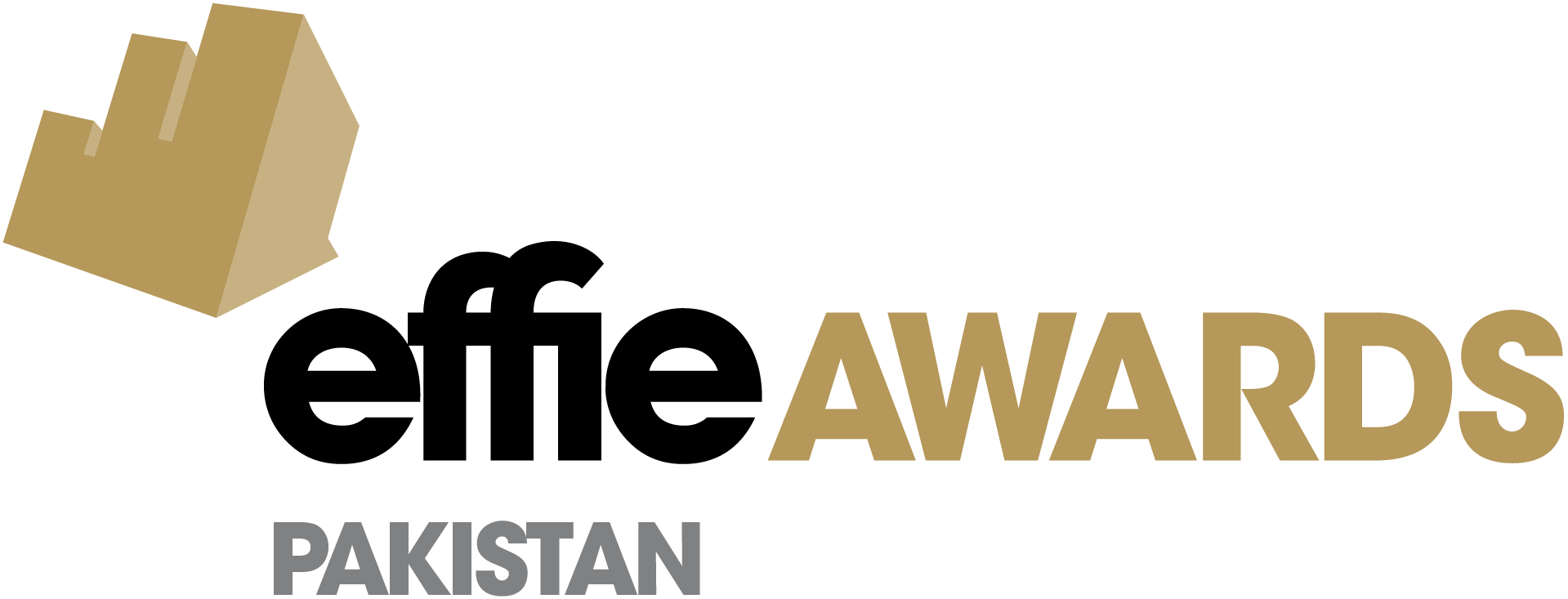 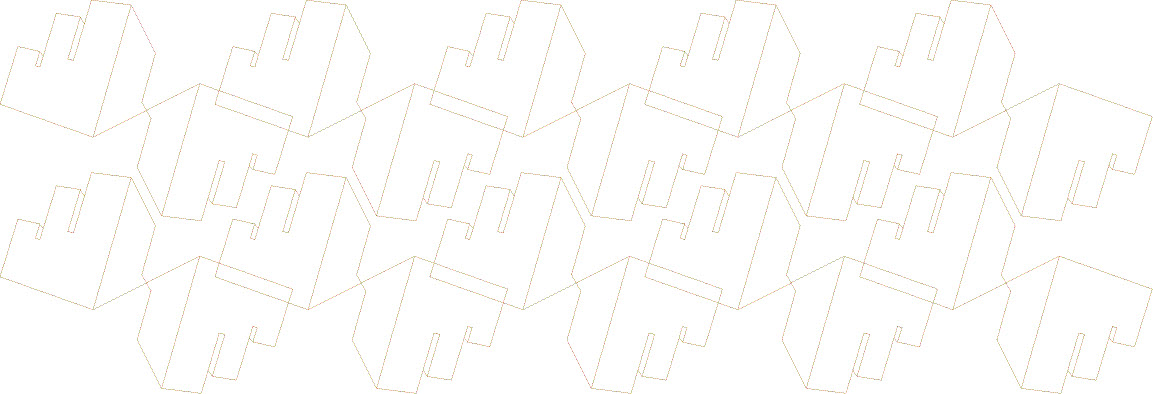 As marketers, we drive change for our businesses and the world in which we live. Since 1968, Effie has championed the value of effective marketing as the fuel for meaningful business & organizational growth. When preparing your entry, keep in mind that Effie is open to all forms of effectiveness - the determining criteria for measuring effectiveness considers the level of challenge of your objectives and the significance of the results achieved against those objectives. It is the entrant’s role to make a compelling case to the jury about the effectiveness of their case. Tell the jury how you inspired change, built your brand and grew your business. All responses are entered individually in the Entry Portal. Teams may use this document to facilitate collaboration among team members & partner companies. TOP TIPS FROM THE JURY
BE CLEAR, CONCISE, COMPELLING & HONEST.
Judges evaluate 6-10 cases in a session – shorter, well-written entries stand out.

CONTEXT IS KEY
Judges typically do not work in your category & may not know your brand. Provide judges with the context to understand the degree of difficulty for your challenge & the significance of your results. Limit industry jargon & define all terms.

SPEAK TO THE SUSTAINED SUCCESS CATEGORY
Cases submitted in the Sustained Success category must have a common objective in both strategy and creative executions; with a continuation of core executional elements that demonstrate effectiveness over time. Answer all questions for the initial year and describe how/why change occurred over time. Be sure your stated goal & results align.
TELL A STORY
Write your entry with your audience, Effie Judges, in mind.  Judges are looking for an engaging, well-written story that links each section of the form together.  Judges will be evaluating your work with a critical eye – address questions you suspect they will have.REVIEWAsk colleagues who do not work on the brand to review the entry. Ask what questions they have – what was unclear?  Where did the case fall flat?  Ask a strong proofreader to review the entry.REQUIREMENTS
ELIGIBILITY
Data presented must be isolated to the United States & work and results must date back at minimum to 7/30/2018. Entries must include work and results from the current competition year: 7/1/20-9/30/21. Do not include results after 9/30/21. Exception: If work ended in October 2021, you may include work/results from that period for review by the judges. Review all Eligibility rules in the Entry Kit.

AGENCY BLIND
Do not include agency names in the written case, creative examples, or sources.

CHARTS & GRAPHS
Entrants are encouraged to display data via charts & graphs within the limits allotted in each question. To insert charts & graphs in your responses in the Entry Portal, save each chart/graph individually as a .jpg image (700-900 pixels wide or tall recommended).

PICTURES / SCREENGRABS
Do not include any images, including creative work, screen grabs, or social media engagement, in your written responses. Exception: Scoring Section 3 provides an upload field for one key visual to depict how you brought your idea to life.

EXTERNAL WEBSITES
Do not direct judges to visit external websites – the judges can only review the content provided in your written entry and creative examples.
SOURCESAll data included in the entry form must reference a specific, verifiable source.CREATIVE REQUIREMENTS
Creative work is scored as part of Scoring Section 3: Bringing the Idea to Life, which includes Question 3 and the Investment Overview. Because judges are required to read the written case before reviewing the creative work, the reel should focus on creative examples or other materials created to bring the idea to life internally or externally. The reel is not meant to be a video version of the written case.  Review detailed guidance & specs in the Creative Requirements Guide.
CREATIVE REEL
At minimum, 70% of the reel must be examples of the integral creative work that your audience experienced, or other materials created to bring the idea to life internally or externally. You must include work from the initial year (either the year your case started or prior to 8/31/17), at least one interim year, and the current competition year. Label work with the year it ran. No results or competitor logos/creative work may be included.CREATIVE IMAGES
Creative images are an opportunity to highlight your creative work via still images.RESOURCES & QUESTIONS
ENTRY KIT
Review all rules, regulations, and category definitions. Download here.

EFFECTIVE ENTRY GUIDE
Each year, judges provide advice for the next year’s entrants. Review tips from judges on each scoring section, creative examples, and overall tips on presenting your case. Download here.

CASE STUDY SAMPLES
A selection of past winning entries are made complimentary for entrants. While there is no one formula for presenting a winning case, entrants are encouraged to review these cases for inspiration. Access here.

PAST EFFIE JUDGES
Teams are encouraged to ask past Effie judges within their company to review their entry.  
Interested in judging? Visit effiepakistan/judge-application.INSIGHT GUIDES
The Effie Insight Guide provides written feedback from the judges who scored your case.  Purchase the Insight Guide (PKR 4,500) for past entries in the Entry Portal to learn how to improve your submissions this year. QUESTIONS?Entry Questions: info@effiepakistan.orgPayment Questions:  info@effiepakistan.orgJudging Questions:  info@effiepakistan.orgEducation & Training Opportunities:  afsheen@effiepakistan.orgPartnership Opportunities:  afsheen@effiepakistan.orgENTRY FORM
All questions are required, and responses will be seen by judges. Responses must be uploaded to the Entry Portal.In addition to the materials reviewed by judges, entrants are required to provide additional information in the Entry Portal before they can submit. These items include credits, publicity materials, permissions, and background data for research/database purposes. These materials help Effie fulfill our non-profit educational mission and promote our finalists/winners. Thank you for your support.
Please ensure you give yourself plenty of time to fulfill these requirements in advance of your intended Entry Deadline. These materials are outlined at the end of this document for easy reference.ENTRY DETAILSENTRY DETAILSEFFIE ENTRY CATEGORYReview category definitions here. Sustained Success:  Products, ServicesBRAND NAMENote: The parent company will be listed in the Client Company field of the online Entry Portal credits area, so should not be listed here. Please list the specific brand name here.ENTRY TITLEList your Entry Title (1-8 words). The Entry Title will be used in publicity materials if the case is a winner or finalist. The brand name is always publicly recognized with the entry title, so it is not required to include the brand name here.DATES EFFORT RANList the start/end dates of the effort, even if it goes beyond the Effie eligibility period, to give the judges a full understanding of the span of the work. Efforts that are ongoing and have no specific end date should leave the end date blank in the Entry Portal.  MM/DD/YY – MM/DD/YYREGIONAL CLASSIFICATIONSelect all that apply.Local / Regional/ National / Multinational / Non-EnglishINDUSTRY SECTOR Classify your brand by one of the available industry sectors. Alcoholic Beverages / Automotive / Beauty & Fragrance / Business & Office Supplies / Cannabis (Recreational) / Delivery Services / Education, Training & Jobs / Electronic Games / Electronics / Entertainment, News, Sports & The Arts / Fashion, Accessories & Jewelry / Financial Services & Banking / Food & Beverages (Non-Alcoholic) / Government & Public Services / Health & Wellness / Health Care / Hobbies, Leisure & Recreation / Home Furnishings & Appliances / Household Supplies / Industrial, Building & Agricultural / Insurance / Internet & Telecom / Non-Profit / Personal Care / Pet Care / Pharmaceuticals / Professional Services / Retail Stores & Online Marketplaces  / Software Services & Platforms / Transportation / Tobacco / Travel, Tourism & Restaurants / OtherINDUSTRY/CATEGORY SITUATIONSelect one.Growing / Flat / In DeclineEXECUTIVE SUMMARYEXECUTIVE SUMMARYGive the judges an understanding of the case they are about to read by providing a brief summary for each of the items below.  A one-sentence summary is recommended for each line.(Maximum per line: 20 words.)Give the judges an understanding of the case they are about to read by providing a brief summary for each of the items below.  A one-sentence summary is recommended for each line.(Maximum per line: 20 words.)The Challenge:The Insight:The Idea:Bringing the Idea to Life:-sentence summary.The Results:Specific to the Effie category you are entering, why is this case worthy of an award for marketing effectiveness? Because Effie has no predetermined definition of effectiveness, it is your job to propose why this case is effective in this entry category: why the metrics presented are important for your brand and business/organization.If you are entering this effort into multiple categories, your response to this question is required to be different for each category entered.  See category definitions here.(Maximum: 100 words)Specific to the Effie category you are entering, why is this case worthy of an award for marketing effectiveness? Because Effie has no predetermined definition of effectiveness, it is your job to propose why this case is effective in this entry category: why the metrics presented are important for your brand and business/organization.If you are entering this effort into multiple categories, your response to this question is required to be different for each category entered.  See category definitions here.(Maximum: 100 words)Provide answer.Provide answer.SECTION 1: CHALLENGE, CONTEXT & OBJECTIVES
23.3% OF TOTAL SCOREThis section provides the judges with the background to your challenge & objectives.  In this section, judges evaluate whether they have the necessary context about your industry category, competitors, and brand to understand your entry and the degree of challenge represented by your objectives.  Judges will assess the case for both suitability and ambition within the framework of the challenge.  Weight will be given to the degree of difficulty and whether the entrant has provided the context to evaluate the case’s effectiveness in this section.  Be thorough and provide context for judges unfamiliar with your industry to understand the scope of your effort.  

Throughout the Sustained Success entry form, answer all questions for the initial year and describe how/why change occurred over time.JUDGE ADVICE: Review tips from past judges on this section here.1A. Before your effort began, what was the state of the brand’s business and the marketplace/category in which it competes?  What was the strategic challenge that stemmed from this business situation?  How did it change over time?Provide context on the degree of difficulty of this challenge and detail the business need the effort was meant to address. Explain characteristics or trends in the market (e.g. government regulations, size of market, societal trends, weather/environmental situations, etc.) at the beginning and over time.  Provide context about your brand and business situation, including main competitor spend, position in market, category benchmarks, etc.  What were the barriers you were tasked to overcome? Reminder:  Judges may not be familiar with your brand’s industry.  This context is critical for judges to understand your degree of difficulty.

(Maximum: 425 words; 3 charts/graphs)1A. Before your effort began, what was the state of the brand’s business and the marketplace/category in which it competes?  What was the strategic challenge that stemmed from this business situation?  How did it change over time?Provide context on the degree of difficulty of this challenge and detail the business need the effort was meant to address. Explain characteristics or trends in the market (e.g. government regulations, size of market, societal trends, weather/environmental situations, etc.) at the beginning and over time.  Provide context about your brand and business situation, including main competitor spend, position in market, category benchmarks, etc.  What were the barriers you were tasked to overcome? Reminder:  Judges may not be familiar with your brand’s industry.  This context is critical for judges to understand your degree of difficulty.

(Maximum: 425 words; 3 charts/graphs)
Provide answer.
Provide answer.1B. Define the target audience(s) you were trying to reach.  Why is this audience important to your brand and the growth of your brand’s business?  Did your audience change over time?  If so, describe how and why.Describe your audience(s) using demographics, culture, media behaviors, etc.  Explain if your target was a current audience, a new audience, or both.  What perceptions or behaviors are you trying to affect or change?(Maximum: 200 words; 3 charts/graphs)1B. Define the target audience(s) you were trying to reach.  Why is this audience important to your brand and the growth of your brand’s business?  Did your audience change over time?  If so, describe how and why.Describe your audience(s) using demographics, culture, media behaviors, etc.  Explain if your target was a current audience, a new audience, or both.  What perceptions or behaviors are you trying to affect or change?(Maximum: 200 words; 3 charts/graphs)
Provide answer.
Provide answer.1C. What were your measurable objectives?  What were the Key Performance Indicators (KPIs) against your objectives?  How did they change over time?  Provide specific numbers/percentages for each objective and prior year benchmarks wherever possible.Effie is open to all types of objectives: Business, Behavioral, Perceptual/Attitudinal. It is the entrant’s responsibility to explain why their particular objectives are important to the business/organization and challenging to achieve. Judges will expect to see context, including prior year benchmarks where possible, around the goal set – why are these goals challenging? If relevant to your case, explain how these goals relate back to the overall brand or organization’s strategy and objectives.RESPONSE FORMATThe Entry Portal matches the response format outlined below.  You will be provided space to set-up your objectives and share any overarching explanation to your objectives & KPIs (maximum of 100 words; 3 charts/graphs).  Then, you will list out each objective individually and select the type of objective. For each objective, you may provide context, including category background and/or prior year benchmarks, for why the objectives were important for the brand and growth of the business.Only one objective is required. Your first objective should be your primary campaign objective, then you may list up to three supporting objectives.  Entrants are not expected to use all fields.  On average, winning campaigns had 3.6 objectives in the 2019 Effie Report.  See the detailed report here.You may have more than one objective of the same type.  Unsure which Objective Type to select?  View guidance here.1C. What were your measurable objectives?  What were the Key Performance Indicators (KPIs) against your objectives?  How did they change over time?  Provide specific numbers/percentages for each objective and prior year benchmarks wherever possible.Effie is open to all types of objectives: Business, Behavioral, Perceptual/Attitudinal. It is the entrant’s responsibility to explain why their particular objectives are important to the business/organization and challenging to achieve. Judges will expect to see context, including prior year benchmarks where possible, around the goal set – why are these goals challenging? If relevant to your case, explain how these goals relate back to the overall brand or organization’s strategy and objectives.RESPONSE FORMATThe Entry Portal matches the response format outlined below.  You will be provided space to set-up your objectives and share any overarching explanation to your objectives & KPIs (maximum of 100 words; 3 charts/graphs).  Then, you will list out each objective individually and select the type of objective. For each objective, you may provide context, including category background and/or prior year benchmarks, for why the objectives were important for the brand and growth of the business.Only one objective is required. Your first objective should be your primary campaign objective, then you may list up to three supporting objectives.  Entrants are not expected to use all fields.  On average, winning campaigns had 3.6 objectives in the 2019 Effie Report.  See the detailed report here.You may have more than one objective of the same type.  Unsure which Objective Type to select?  View guidance here.
Provide your objectives overview here.  Maximum of 100 words, 3 charts/graphs.
Provide your objectives overview here.  Maximum of 100 words, 3 charts/graphs.OBJECTIVE #1 – PRIMARY OBJECTIVE(Required)OBJECTIVE #1 – PRIMARY OBJECTIVE(Required)Objective Type (Select One)Awareness / Consideration / Purchase / Loyalty / AdvocacyList Objective (Maximum: 25 words)Context (Optional. Maximum: 50 words; 3 charts/graphs)OBJECTIVE #2 – SUPPORTING OBJECTIVE(Optional)OBJECTIVE #2 – SUPPORTING OBJECTIVE(Optional)Objective Type (Select One)Awareness / Consideration / Purchase / Loyalty / AdvocacyList Objective (Maximum: 25 words)Context (Optional. Maximum: 50 words; 3 charts/graphs)OBJECTIVE #3 – SUPPORTING OBJECTIVE(Optional)OBJECTIVE #3 – SUPPORTING OBJECTIVE(Optional)Objective Type (Select One)Awareness / Consideration / Purchase / Loyalty / AdvocacyList Objective (Maximum: 25 words)Context (Optional. Maximum: 50 words; 3 charts/graphs)OBJECTIVE #4 – SUPPORTING OBJECTIVE(Optional)OBJECTIVE #4 – SUPPORTING OBJECTIVE(Optional)Objective Type (Select One)Awareness / Consideration / Purchase / Loyalty / AdvocacyList Objective (Maximum: 25 words)Context (Optional. Maximum: 50 words; 3 charts/graphs)DATA SOURCES: SECTION 1You must provide a source for all data and facts presented anywhere in the entry form.  The below field may only be used to list sources of data provided in your responses above.  Entrants may not include any additional context or information in the below field.Recommended Format:  Use footnotes in your responses above and list each source numerically below.  We recommend each source include the following information: Source of Data/Research, Type of Data/Research, Dates Covered. View detailed guidelines here.Do not include agency names in the source of research – list the company as Agency, Media Agency, PR Agency, etc.  Judges encourage third-party data where available.  Judges are not permitted to visit external websites. If citing a website, please list out the website name, article name (if applicable), and any other relevant citation information. DATA SOURCES: SECTION 1You must provide a source for all data and facts presented anywhere in the entry form.  The below field may only be used to list sources of data provided in your responses above.  Entrants may not include any additional context or information in the below field.Recommended Format:  Use footnotes in your responses above and list each source numerically below.  We recommend each source include the following information: Source of Data/Research, Type of Data/Research, Dates Covered. View detailed guidelines here.Do not include agency names in the source of research – list the company as Agency, Media Agency, PR Agency, etc.  Judges encourage third-party data where available.  Judges are not permitted to visit external websites. If citing a website, please list out the website name, article name (if applicable), and any other relevant citation information. 
Provide sources of data included in your responses to Section 1.
Provide sources of data included in your responses to Section 1.SECTION 2: INSIGHTS & STRATEGIC IDEA
23.3% OF TOTAL SCOREThis section prompts you to explain your strategic process and thinking to the judges.  Your idea should be borne from these unique insights.  Judges will evaluate how inventive and effective the idea and strategy are in meeting the challenge. Throughout the Sustained Success entry form, answer all questions for the initial year and describe how/why change occurred over time.JUDGE ADVICE: Review tips from past judges on this section here.2A. State the insight that led to your big idea.  Explain the thinking that led you to your insight.Some insights come from research, data, and analytics.  Others come from inspiration.  Describe yours here.Include how your audience’s behaviors and attitudes, your research and/or business situation led to the unique insights that would lead to the brand’s success and how those insights informed your strategic idea. Describe how your thinking built towards your strategy, including details of the strategy that made it a winning one.  Describe your strategic unlock or breakthrough and how this influenced the idea you were briefing for. Note:  Keep in mind, an insight is not merely a fact or observation based on research; it is the strategic insight, unique to your brand and audience, that was leveraged to help meet your objectives.  Your insight may be a consumer insight, a channel insight, marketplace insight, etc.(Maximum: 200 words; 3 charts/graphs)
Provide answer.2B. State your strategic big idea.What was the core idea that drove your effort and led to the breakthrough results?  What was at the very heart of the success of this case?  The big idea is not the execution or tagline.(Maximum: 20 words)
Provide answer.DATA SOURCES: SECTION 2You must provide a source for all data and facts presented anywhere in the entry form.  The below field may only be used to list sources of data provided in your responses above.  Entrants may not include any additional context or information in the below field.Recommended Format:  Use footnotes in your responses above and list each source numerically below.  We recommend each source include the following information: Source of Data/Research, Type of Data/Research, Dates Covered. View detailed guidelines here.Do not include agency names in the source of research – list the company as Agency, Media Agency, PR Agency, etc.  Judges encourage third-party data where available. Judges are not permitted to visit external websites.  If citing a website, please list out the website name, article name (if applicable), and any other relevant citation information.
Provide sources of data included in your responses to Section 2.SECTION 3: BRINGING THE IDEA TO LIFE
23.3% OF TOTAL SCOREThis section relates to how and where you brought your idea to life – this might include one or more of the following:  brand experience, communications, packaging, a piece of technology, a product extension, a retail space (in-store or stand alone), a promotion or media sponsorship or partnership, an operation change, a loyalty program, a partnership, etc.   Whatever it was you created to solve the business/organizational challenge/opportunity you were facing.  Judges are looking to understand why you chose to do what you did and how it related to your strategy and audience.  Judges will provide their score for this section based on this rationale, the additional information you provide in the Investment Overview, and the creative output and/or other materials you created to bring the idea to life internally or externally as presented in the reel and accompanying images.  Please provide visuals of every key touchpoint in your activity. Between the creative examples and your response to this question, the judges should have a clear understanding of how you brought the idea to life and how the creative elements and/or other materials you created worked together to achieve your objectives.  Throughout the Sustained Success entry form, answer all questions for the initial year and describe how/why change occurred over time.JUDGE ADVICE: Review tips from past judges on this section here.3.  How did you bring the idea to life and sustain it over time? Explain your idea and your overall marketing strategy as borne from the insights and strategic challenge described earlier.  Describe the customer experience, media ecosystem and/or communications plan.  How did you optimize and adapt the strategy?If applicable, elaborate on your communications strategy, including the rationale behind your key channel choices.  Why were your channel choices and media strategy right for your specific audience and idea?  Why did you choose certain channels and not others?  Your explanation below must include which specific channels were considered integral to your strategy and why.  Throughout your response, address any changes made over time.As part of your response, provide context on any integral marketing components that were active in the effort, e.g. couponing, CRM/loyalty programs, giveaways/sampling, leveraging distribution, pricing changes, etc.Note:  Your response to Question 3 should complement the creative examples, as shown in the reel and images, and the information provided in the Investment Overview.  (Maximum: 600 words; 3 charts/graphs)
Provide answer.KEY VISUALYou have the option to upload a single image to accompany your explanation in this section.  It may be a key visual, media plan, a flowchart, storyboard, etc.  The image must be jpg/jpeg/png.For internal review purposes, we recommend copying the image here.  When uploading the image into the Entry Portal, please ensure you upload a high-res version of the image, to ensure all text is legible.DATA SOURCES: SECTION 3You must provide a source for all data and facts presented anywhere in the entry form.  The below field may only be used to list sources of data provided in your responses above.  Entrants may not include any additional context or information in the below field.Recommended Format:  Use footnotes in your responses above and list each source numerically below.  We recommend each source include the following information: Source of Data/Research, Type of Data/Research, Dates Covered. View detailed guidelines here.Do not include agency names in the source of research – list the company as Agency, Media Agency, PR Agency, etc.  Judges encourage third-party data where available. Judges are not permitted to visit external websites.  If citing a website, please list out the website name, article name (if applicable), and any other relevant citation information.
Provide sources of data included in your responses to Section 3.SECTION 4: RESULTS
30% OF TOTAL SCOREThis section relates to your results. Be sure to provide context (category/prior year) and explain the significance of your results as it relates to your brand’s business/organization/cause.  You will need to provide a result corresponding to each objective listed in your response to question 1C – objectives will appear above your response to question 4A in the Entry Portal.Effie has no predetermined definition of effectiveness; it is your job to prove why this case is effective: why the metrics presented are important for your brand and business/organization within the context of the submitted category.  Throughout the Sustained Success entry form, answer all questions for the initial year and describe how/why change occurred over time.JUDGE ADVICE: Review tips from past judges on this section here.4A. Over the time period, how do you know it worked?    Explain, with category and prior year context, why these results are significant for the brand’s business.  Tie together the story of how your work drove the results.  Prove the results are significant using category, competitive, prior year, and brand context.  Why were these metrics important to the brand?  Results must relate to your specific audience, objectives, and KPIs.  When providing engagement/social metrics, detail what these meant for the brand and business/organization.RESPONSE FORMATYou have up to 300 words and 3 charts/graphs to set up your results.  Then, for each objective provided in Question 1C, you are required to provide a corresponding result.  Provide context to prove the importance of these results for the brand.  If you have additional results to report beyond the objectives set-up in Question 1C, you may also list those results in the designated space below.ELIGIBILITY REMINDERSFailing to follow eligibility rules will result in disqualification.Sustained Success Requirement:  Entrants must include results from the initial year (July 30, 2018), at least one interim year, and the current competition year (7/1/20-9/30/21).  If presenting more than three years of success, provide results here for the full spectrum of years presented in the case and the creative examples. All results must be isolated to the United States.Provide a clear time frame for all data shown – either within your response or via the sources box.Special Circumstance:  If your effort ended in October 2021, you may include results from that period for review by the judges.It is critical to provide sources for all results provided.4A. Over the time period, how do you know it worked?    Explain, with category and prior year context, why these results are significant for the brand’s business.  Tie together the story of how your work drove the results.  Prove the results are significant using category, competitive, prior year, and brand context.  Why were these metrics important to the brand?  Results must relate to your specific audience, objectives, and KPIs.  When providing engagement/social metrics, detail what these meant for the brand and business/organization.RESPONSE FORMATYou have up to 300 words and 3 charts/graphs to set up your results.  Then, for each objective provided in Question 1C, you are required to provide a corresponding result.  Provide context to prove the importance of these results for the brand.  If you have additional results to report beyond the objectives set-up in Question 1C, you may also list those results in the designated space below.ELIGIBILITY REMINDERSFailing to follow eligibility rules will result in disqualification.Sustained Success Requirement:  Entrants must include results from the initial year (July 30, 2018), at least one interim year, and the current competition year (7/1/20-9/30/21).  If presenting more than three years of success, provide results here for the full spectrum of years presented in the case and the creative examples. All results must be isolated to the United States.Provide a clear time frame for all data shown – either within your response or via the sources box.Special Circumstance:  If your effort ended in October 2021, you may include results from that period for review by the judges.It is critical to provide sources for all results provided.4A. Over the time period, how do you know it worked?    Explain, with category and prior year context, why these results are significant for the brand’s business.  Tie together the story of how your work drove the results.  Prove the results are significant using category, competitive, prior year, and brand context.  Why were these metrics important to the brand?  Results must relate to your specific audience, objectives, and KPIs.  When providing engagement/social metrics, detail what these meant for the brand and business/organization.RESPONSE FORMATYou have up to 300 words and 3 charts/graphs to set up your results.  Then, for each objective provided in Question 1C, you are required to provide a corresponding result.  Provide context to prove the importance of these results for the brand.  If you have additional results to report beyond the objectives set-up in Question 1C, you may also list those results in the designated space below.ELIGIBILITY REMINDERSFailing to follow eligibility rules will result in disqualification.Sustained Success Requirement:  Entrants must include results from the initial year (July 30, 2018), at least one interim year, and the current competition year (7/1/20-9/30/21).  If presenting more than three years of success, provide results here for the full spectrum of years presented in the case and the creative examples. All results must be isolated to the United States.Provide a clear time frame for all data shown – either within your response or via the sources box.Special Circumstance:  If your effort ended in October 2021, you may include results from that period for review by the judges.It is critical to provide sources for all results provided.
You may use this space to set-up your results section – max 300 words, 3 charts/graphs.
You may use this space to set-up your results section – max 300 words, 3 charts/graphs.
You may use this space to set-up your results section – max 300 words, 3 charts/graphs.RESULT #1 – PRIMARY RESULT(Required – Corresponds to Objective #1 listed in 1C)RESULT #1 – PRIMARY RESULT(Required – Corresponds to Objective #1 listed in 1C)RESULT #1 – PRIMARY RESULT(Required – Corresponds to Objective #1 listed in 1C)List Objective #1 from
Question 1CFor reference, we encourage you to list Objective #1 from Question 1C here.  The entry portal will do this for you automatically.For reference, we encourage you to list Objective #1 from Question 1C here.  The entry portal will do this for you automatically.List Result (Maximum: 25 words)Context(Optional. Maximum: 100 words; 3 charts/graphs) RESULT #2 – SUPPORTING RESULT(Corresponds to Objective #2 listed in Question 1C, if applicable) RESULT #2 – SUPPORTING RESULT(Corresponds to Objective #2 listed in Question 1C, if applicable) RESULT #2 – SUPPORTING RESULT(Corresponds to Objective #2 listed in Question 1C, if applicable)List Objective #2 from 
Question 1CList Result (Maximum: 25 words)Context (Optional. Maximum: 100 words; 3 charts/graphs)RESULT #3 – SUPPORTING RESULT(Corresponds to Objective #3 listed in Question 1C, if applicable)RESULT #3 – SUPPORTING RESULT(Corresponds to Objective #3 listed in Question 1C, if applicable)RESULT #3 – SUPPORTING RESULT(Corresponds to Objective #3 listed in Question 1C, if applicable)List Objective #3 from 
Question 1CList Result (Maximum: 25 words)Context (Optional. Maximum: 100 words; 3 charts/graphs)RESULT #4 – SUPPORTING RESULT(Corresponds to Objective #4 listed in Question 1C, if applicable)RESULT #4 – SUPPORTING RESULT(Corresponds to Objective #4 listed in Question 1C, if applicable)RESULT #4 – SUPPORTING RESULT(Corresponds to Objective #4 listed in Question 1C, if applicable)List Supporting Objective #3 from 
Question 1CList Result (Maximum: 25 words)Context (Optional. Maximum: 100 words; 3 charts/graphs)ADDITIONAL RESULTSYou may use the below space to provide additional results achieved that you did not have had an initial objective for.  Max 250 words, 3 charts/graphs.  This space may only be used for additional results beyond those that align with your listed objectives.  It is not required to provide additional results & you may leave this field blank.ADDITIONAL RESULTSYou may use the below space to provide additional results achieved that you did not have had an initial objective for.  Max 250 words, 3 charts/graphs.  This space may only be used for additional results beyond those that align with your listed objectives.  It is not required to provide additional results & you may leave this field blank.ADDITIONAL RESULTSYou may use the below space to provide additional results achieved that you did not have had an initial objective for.  Max 250 words, 3 charts/graphs.  This space may only be used for additional results beyond those that align with your listed objectives.  It is not required to provide additional results & you may leave this field blank.
List additional results here (if applicable).
List additional results here (if applicable).
List additional results here (if applicable).4B. Marketing rarely works in isolation.  Outside of your effort, what else in the marketplace could have affected the results of this case – positive or negative – over the time period?This is your opportunity to address what else was going on to convince judges of the impact of your case by addressing these factors. You are encouraged to use this space to address the significance or insignificance of other factors on the results achieved by your effort. Select factors from the chart and explain the influence of these factors in the space provided.  The chart provided is a sampling of marketplace activities, but your response is not limited to these factors.  We recognize that attribution can be difficult; however, we’re inviting you to provide the broader picture here in making the case for your effectiveness.Reminder:  Judges are industry executives and expect entrants to address any other factors here.  Use this space to prove to the judges that your marketing effort led to the results outlined above and eliminate other factors.  Judges discourage entrants from responding “No Other Factors”.(Maximum:  200 words; 3 charts/graphs)4B. Marketing rarely works in isolation.  Outside of your effort, what else in the marketplace could have affected the results of this case – positive or negative – over the time period?This is your opportunity to address what else was going on to convince judges of the impact of your case by addressing these factors. You are encouraged to use this space to address the significance or insignificance of other factors on the results achieved by your effort. Select factors from the chart and explain the influence of these factors in the space provided.  The chart provided is a sampling of marketplace activities, but your response is not limited to these factors.  We recognize that attribution can be difficult; however, we’re inviting you to provide the broader picture here in making the case for your effectiveness.Reminder:  Judges are industry executives and expect entrants to address any other factors here.  Use this space to prove to the judges that your marketing effort led to the results outlined above and eliminate other factors.  Judges discourage entrants from responding “No Other Factors”.(Maximum:  200 words; 3 charts/graphs)4B. Marketing rarely works in isolation.  Outside of your effort, what else in the marketplace could have affected the results of this case – positive or negative – over the time period?This is your opportunity to address what else was going on to convince judges of the impact of your case by addressing these factors. You are encouraged to use this space to address the significance or insignificance of other factors on the results achieved by your effort. Select factors from the chart and explain the influence of these factors in the space provided.  The chart provided is a sampling of marketplace activities, but your response is not limited to these factors.  We recognize that attribution can be difficult; however, we’re inviting you to provide the broader picture here in making the case for your effectiveness.Reminder:  Judges are industry executives and expect entrants to address any other factors here.  Use this space to prove to the judges that your marketing effort led to the results outlined above and eliminate other factors.  Judges discourage entrants from responding “No Other Factors”.(Maximum:  200 words; 3 charts/graphs)Business Events(e.g. changes in supply chain, government regulations)Business Events(e.g. changes in supply chain, government regulations)Societal or Economic Events(e.g. changes in economic, political, social factors)Internal Company Events(e.g. change in ownership, internal dynamics, etc.)Internal Company Events(e.g. change in ownership, internal dynamics, etc.)Public RelationsNatural Events (e.g. weather, natural phenomenon, etc.)Natural Events (e.g. weather, natural phenomenon, etc.)No Other FactorsOther marketing for the brand, running at the same time as this effortOther marketing for the brand, running at the same time as this effortOther _______________
Provide answer.
Provide answer.
Provide answer.DATA SOURCES: SECTION 4You must provide a source for all data and facts presented anywhere in the entry form.  The below field may only be used to list sources of data provided in your responses above.  Entrants may not include any additional context or information in the below field.Recommended Format:  Use footnotes in your responses above and list each source numerically below.  We recommend each source include the following information: Source of Data/Research, Type of Data/Research, Dates Covered. View detailed guidelines here.Do not include agency names in the source of research – list the company as Agency, Media Agency, PR Agency, etc.  Judges encourage third-party data where available. Judges are not permitted to visit external websites.  If citing a website, please list out the website name, article name (if applicable), and any other relevant citation information.DATA SOURCES: SECTION 4You must provide a source for all data and facts presented anywhere in the entry form.  The below field may only be used to list sources of data provided in your responses above.  Entrants may not include any additional context or information in the below field.Recommended Format:  Use footnotes in your responses above and list each source numerically below.  We recommend each source include the following information: Source of Data/Research, Type of Data/Research, Dates Covered. View detailed guidelines here.Do not include agency names in the source of research – list the company as Agency, Media Agency, PR Agency, etc.  Judges encourage third-party data where available. Judges are not permitted to visit external websites.  If citing a website, please list out the website name, article name (if applicable), and any other relevant citation information.DATA SOURCES: SECTION 4You must provide a source for all data and facts presented anywhere in the entry form.  The below field may only be used to list sources of data provided in your responses above.  Entrants may not include any additional context or information in the below field.Recommended Format:  Use footnotes in your responses above and list each source numerically below.  We recommend each source include the following information: Source of Data/Research, Type of Data/Research, Dates Covered. View detailed guidelines here.Do not include agency names in the source of research – list the company as Agency, Media Agency, PR Agency, etc.  Judges encourage third-party data where available. Judges are not permitted to visit external websites.  If citing a website, please list out the website name, article name (if applicable), and any other relevant citation information.
Provide sources of data included in your responses to Section 4.
Provide sources of data included in your responses to Section 4.
Provide sources of data included in your responses to Section 4.INVESTMENT OVERVIEWThe Investment Overview is reviewed as part of Section 3: Bringing the Idea to Life, along with your response to Question 3 and your creative work, as presented in the Reel and Images.  These elements together account for 23.3% of your score.  The Investment Overview, like the rest of the entry form, is completed in the Entry Portal. The questions below are visuals to share with your team to gather data. If you’d like to share your responses with your team prior to answering in the online entry area, we suggest highlighting your selected responses on the following pages.  PAID MEDIA EXPENDITURESSelect paid media expenditures (purchased and donated), not including agency fees or production costs, for the effort described in this entry. You are required to elaborate to provide context around this budget range.  For example, if your budget has changed significantly, how this range compares to your competitors, etc.  If there were no paid media expenditures, please select Under PKR 1 million and elaborate below.You must provide the budget for A) the initial year/time period the case started (initial year/time period is either the year your case started or prior to 7/30/18), B) one interim year/time period, and C) the current competition year/time period (7/1/20-9/30/21).  Indicate the percent change for your budget for each year represented compared to the previous year/time period. (e.g. 2% increase, same, etc.) If not known or not applicable, indicate this.Indicate the Size of your media budget using the following budget ranges:PAID MEDIA EXPENDITURESSelect paid media expenditures (purchased and donated), not including agency fees or production costs, for the effort described in this entry. You are required to elaborate to provide context around this budget range.  For example, if your budget has changed significantly, how this range compares to your competitors, etc.  If there were no paid media expenditures, please select Under PKR 1 million and elaborate below.You must provide the budget for A) the initial year/time period the case started (initial year/time period is either the year your case started or prior to 7/30/18), B) one interim year/time period, and C) the current competition year/time period (7/1/20-9/30/21).  Indicate the percent change for your budget for each year represented compared to the previous year/time period. (e.g. 2% increase, same, etc.) If not known or not applicable, indicate this.Indicate the Size of your media budget using the following budget ranges:PAID MEDIA EXPENDITURESSelect paid media expenditures (purchased and donated), not including agency fees or production costs, for the effort described in this entry. You are required to elaborate to provide context around this budget range.  For example, if your budget has changed significantly, how this range compares to your competitors, etc.  If there were no paid media expenditures, please select Under PKR 1 million and elaborate below.You must provide the budget for A) the initial year/time period the case started (initial year/time period is either the year your case started or prior to 7/30/18), B) one interim year/time period, and C) the current competition year/time period (7/1/20-9/30/21).  Indicate the percent change for your budget for each year represented compared to the previous year/time period. (e.g. 2% increase, same, etc.) If not known or not applicable, indicate this.Indicate the Size of your media budget using the following budget ranges:PAID MEDIA EXPENDITURESSelect paid media expenditures (purchased and donated), not including agency fees or production costs, for the effort described in this entry. You are required to elaborate to provide context around this budget range.  For example, if your budget has changed significantly, how this range compares to your competitors, etc.  If there were no paid media expenditures, please select Under PKR 1 million and elaborate below.You must provide the budget for A) the initial year/time period the case started (initial year/time period is either the year your case started or prior to 7/30/18), B) one interim year/time period, and C) the current competition year/time period (7/1/20-9/30/21).  Indicate the percent change for your budget for each year represented compared to the previous year/time period. (e.g. 2% increase, same, etc.) If not known or not applicable, indicate this.Indicate the Size of your media budget using the following budget ranges:Under PKR 1 millionUnder PKR 1 millionPKR 300 – 350 millionPKR 300 – 350 millionPKR 1 – 5 millionPKR 1 – 5 millionPKR 350 – 400 millionPKR 350 – 400 millionPKR 5 – 10 millionPKR 5 – 10 millionPKR 400 – 450 millionPKR 400 – 450 millionPKR 10 – 25 millionPKR 10 – 25 millionPKR 450 – 500 millionPKR 450 – 500 millionPKR 25 – 50 millionPKR 25 – 50 millionPKR 500 – 600 millionPKR 500 – 600 millionPKR 50 – 75 millionPKR 50 – 75 millionPKR 600 – 700 millionPKR 600 – 700 millionPKR 75 – 100 millionPKR 75 – 100 millionPKR 700 – 800 millionPKR 700 – 800 millionPKR 100 – 150 millionPKR 100 – 150 millionPKR 800 – 900 millionPKR 800 – 900 millionPKR 150 – 200 millionPKR 150 – 200 millionPKR 900 – 1,000 millionPKR 900 – 1,000 millionPKR 250 – 300 millionPKR 250 – 300 millionPKR 1,000 million-plusPKR 1,000 million-plusNot ApplicableNot ApplicableExample Year/Time Period:
Year #22011INITIAL YEAR/TIME PERIOD

[July 2018- June 2019]INTERIM YEAR/TIME PERIOD

[July 2019-June 2020]CURRENT COMPETITION YEAR/TIME PERIOD[July 2020 – September 2021]PAID MEDIA EXPENDITURESExample: PKR 1-5 MillionPERCENT CHANGE FROM PREVIOUS YEAR/TIME PERIODExample: Approx. 5% increaseCompared to other competitors in this category, this budget is:Compared to other competitors in this category, this budget is:LessLessCompared to other competitors in this category, this budget is:Compared to other competitors in this category, this budget is:About the SameAbout the SameCompared to other competitors in this category, this budget is:Compared to other competitors in this category, this budget is:MoreMoreCompared to other competitors in this category, this budget is:Compared to other competitors in this category, this budget is:Not Applicable (Elaboration Required)Not Applicable (Elaboration Required)Compared to previous year/time period spend on the brand overall, the brand’s overall budget this year/time period is:Compared to previous year/time period spend on the brand overall, the brand’s overall budget this year/time period is:LessLessCompared to previous year/time period spend on the brand overall, the brand’s overall budget this year/time period is:Compared to previous year/time period spend on the brand overall, the brand’s overall budget this year/time period is:About the SameAbout the SameCompared to previous year/time period spend on the brand overall, the brand’s overall budget this year/time period is:Compared to previous year/time period spend on the brand overall, the brand’s overall budget this year/time period is:MoreMoreCompared to previous year/time period spend on the brand overall, the brand’s overall budget this year/time period is:Compared to previous year/time period spend on the brand overall, the brand’s overall budget this year/time period is:Not Applicable (Elaboration Required)Not Applicable (Elaboration Required)MEDIA BUDGET ELABORATIONProvide judges with the context to understand your budget.What was the balance of paid, earned, owned and shared media?  What was your distribution strategy?  Did you outperform your media buy?  This is an opportunity to provide further context surrounding your budget so judges have a clear understanding and do not question the information provided above.In addition to providing context around your budget, if you selected Not Applicable to either of the previous two questions, explain why you selected Not Applicable.(Maximum: 100 words)MEDIA BUDGET ELABORATIONProvide judges with the context to understand your budget.What was the balance of paid, earned, owned and shared media?  What was your distribution strategy?  Did you outperform your media buy?  This is an opportunity to provide further context surrounding your budget so judges have a clear understanding and do not question the information provided above.In addition to providing context around your budget, if you selected Not Applicable to either of the previous two questions, explain why you selected Not Applicable.(Maximum: 100 words)MEDIA BUDGET ELABORATIONProvide judges with the context to understand your budget.What was the balance of paid, earned, owned and shared media?  What was your distribution strategy?  Did you outperform your media buy?  This is an opportunity to provide further context surrounding your budget so judges have a clear understanding and do not question the information provided above.In addition to providing context around your budget, if you selected Not Applicable to either of the previous two questions, explain why you selected Not Applicable.(Maximum: 100 words)MEDIA BUDGET ELABORATIONProvide judges with the context to understand your budget.What was the balance of paid, earned, owned and shared media?  What was your distribution strategy?  Did you outperform your media buy?  This is an opportunity to provide further context surrounding your budget so judges have a clear understanding and do not question the information provided above.In addition to providing context around your budget, if you selected Not Applicable to either of the previous two questions, explain why you selected Not Applicable.(Maximum: 100 words)
Provide answer.
Provide answer.
Provide answer.
Provide answer.PRODUCTION & OTHER NON-MEDIA EXPENDITURESSelect an average annual budget range for the key assets you developed to bring your idea to life.  This should include hard pre and post productions costs, talent (influencer or celebrity fees) and any activation costs.  PRODUCTION & OTHER NON-MEDIA EXPENDITURESSelect an average annual budget range for the key assets you developed to bring your idea to life.  This should include hard pre and post productions costs, talent (influencer or celebrity fees) and any activation costs.  Under PKR 500 thousand     PKR 20 – 40 million  PKR 500 - 999 thousand PKR 40 – 60 millionPKR 1 – 2 millionPKR 60 million and overPKR 2 – 5 millionNot ApplicablePKR 5 – 10 millionNot Available / UnknownPKR 10 – 20 millionNot Available / UnknownPRODUCTION & OTHER NON-MEDIA EXPENDITURES ELABORATIONProvide judges with the context to understand the selection outlined above. This is an opportunity to provide further context surrounding your budget, so judges have a clear understanding and do not question the information provided above.(Maximum: 100 words)PRODUCTION & OTHER NON-MEDIA EXPENDITURES ELABORATIONProvide judges with the context to understand the selection outlined above. This is an opportunity to provide further context surrounding your budget, so judges have a clear understanding and do not question the information provided above.(Maximum: 100 words)
Provide answer.
Provide answer.OWNED MEDIAElaborate on owned media (digital or physical company-owned real estate), that acted as communication channels for case content.  Owned media examples may include a corporate website, social media platforms, packaging, a branded store, fleet of buses, etc.If owned media platforms were selected on the Touchpoints chart, judges will expect to see an explanation of those platforms in your response.  Similarly, any owned media described here must also be selected in the touchpoints chart. (Maximum: 100 words)
Provide answer.SPONSORSHIP AND MEDIA PARTNERSHIPSSelect the types of sponsorships /media partnerships used in your case. Choose all that apply.Then, provide additional context regarding these sponsorships and media partnerships, including timing.(Maximum: 100 words)SPONSORSHIP AND MEDIA PARTNERSHIPSSelect the types of sponsorships /media partnerships used in your case. Choose all that apply.Then, provide additional context regarding these sponsorships and media partnerships, including timing.(Maximum: 100 words)SPONSORSHIP AND MEDIA PARTNERSHIPSSelect the types of sponsorships /media partnerships used in your case. Choose all that apply.Then, provide additional context regarding these sponsorships and media partnerships, including timing.(Maximum: 100 words)SPONSORSHIP AND MEDIA PARTNERSHIPSSelect the types of sponsorships /media partnerships used in your case. Choose all that apply.Then, provide additional context regarding these sponsorships and media partnerships, including timing.(Maximum: 100 words)Product Placement – OccasionalProduct Placement – OngoingSponsorship – 
On SiteSponsorship – 
Live ActivationSponsorship – 
Talent or InfluencerUnique OpportunityNot Applicable
Provide elaboration.
Provide elaboration.
Provide elaboration.
Provide elaboration.DATA SOURCES: INVESTMENT OVERVIEWYou must provide a source for all data and facts presented anywhere in the entry form.  The below field may only be used to list sources of data provided in your responses above.  Entrants may not include any additional context or information in the below field.Recommended Format:  Use footnotes in your responses above and list each source numerically below.  We recommend each source include the following information: Source of Data/Research, Type of Data/Research, Dates Covered. View detailed guidelines here.Do not include agency names in the source of research – list the company as Agency, Media Agency, PR Agency, etc.  Judges encourage third-party data where available. Judges are not permitted to visit external websites.  If citing a website, please list out the website name, article name (if applicable), and any other relevant citation information.
Provide sources of data included in your responses in the Investment Overview.  ALL TOUCHPOINTS AS PART OF YOUR EFFORTIndicate below all touch points used in this case and the % of the total budget that was used for each touch point, which should equal 100% for each year. You must provide information for A) the initial year / time period your case started (initial year / time period is either the year case started or at least 3 competition years ago-prior to 7/30/18), B) 1 interim year / time period, and C), the current competition year / time period (7/20-9/21).  Within your response to Question 3, explain which touchpoints from the below list were integral to reaching your audience and why.    ALL TOUCHPOINTS AS PART OF YOUR EFFORTIndicate below all touch points used in this case and the % of the total budget that was used for each touch point, which should equal 100% for each year. You must provide information for A) the initial year / time period your case started (initial year / time period is either the year case started or at least 3 competition years ago-prior to 7/30/18), B) 1 interim year / time period, and C), the current competition year / time period (7/20-9/21).  Within your response to Question 3, explain which touchpoints from the below list were integral to reaching your audience and why.    ALL TOUCHPOINTS AS PART OF YOUR EFFORTIndicate below all touch points used in this case and the % of the total budget that was used for each touch point, which should equal 100% for each year. You must provide information for A) the initial year / time period your case started (initial year / time period is either the year case started or at least 3 competition years ago-prior to 7/30/18), B) 1 interim year / time period, and C), the current competition year / time period (7/20-9/21).  Within your response to Question 3, explain which touchpoints from the below list were integral to reaching your audience and why.    ALL TOUCHPOINTS AS PART OF YOUR EFFORTIndicate below all touch points used in this case and the % of the total budget that was used for each touch point, which should equal 100% for each year. You must provide information for A) the initial year / time period your case started (initial year / time period is either the year case started or at least 3 competition years ago-prior to 7/30/18), B) 1 interim year / time period, and C), the current competition year / time period (7/20-9/21).  Within your response to Question 3, explain which touchpoints from the below list were integral to reaching your audience and why.  INITIAL YEAR / TIME PERIOD

[July 2018-June 2019]INTERIM YEAR / TIME PERIOD

[July 2019-June 2020]CURRENT COMPETITION YEAR / TIME PERIOD[July 2020 – September 2021]Branded Content – EditorialBranded Content – Product PlacementCinemaContestsDigital Mktg. – AffiliateDigital Mktg. – Audio AdsDigital Mktg. – Content PromotionDigital Mktg. – Display AdsDigital Mktg. – Email/Chatbots/Text/MessagingDigital Mktg. – GamingDigital Mktg. – InfluencersDigital Mktg. – Location basedDigital Mktg. – Long Video 
(3+ min.)Digital Mktg. – Marketplace AdsDigital Mktg. – MobileDigital Mktg. – Product PlacementDigital Mktg. – Programmatic Display AdsDigital Mktg. - Programmatic Video AdsDigital Mktg. - SEMDigital Mktg. - SEODigital Mktg. – Short Video 
(:15-3 min.)Digital Mktg. – Social OrganicDigital Mktg. – Social PaidDigital Mktg. – Video AdsDirect MailEventsHealth Offices / Point of CareInteractive / Website / AppsInternal/In-Office Marketing Loyalty ProgramsOOH – BillboardsOOH – Other OutdoorOOH - TransportationPackaging & Product DesignPrint – Custom PublicationPrint - MagazinePrint - Newspaper Public RelationsRadioRetail Experience: DigitalRetail Experience: In StoreSales Promotion, Couponing & DistributionSampling/TrialSpokesperson Sponsorships – Entertainment Sponsorships – Sports Sponsorships – Unique OpportunityStreet Mktg.Trade Shows, Trade Communications, Professional EngagementTVUser Generated Content & ReviewsOther:MAIN TOUCHPOINTSFrom the list outlined above, select the three most integral touchpoints for your effort.  List in order of most integral to least integral.  MAIN TOUCHPOINTSFrom the list outlined above, select the three most integral touchpoints for your effort.  List in order of most integral to least integral.  MAIN TOUCHPOINT #1 (Select one of the touchpoints from the chart above.)MAIN TOUCHPOINT #2(Select one of the touchpoints from the chart above or Not Applicable.)MAIN TOUCHPOINT #3(Select one of the touchpoints from the chart above or Not Applicable.)SOCIAL MEDIA PLATFORMSSelect all social media platforms utilized in your effort from the list below.SOCIAL MEDIA PLATFORMSSelect all social media platforms utilized in your effort from the list below.SOCIAL MEDIA PLATFORMSSelect all social media platforms utilized in your effort from the list below.SOCIAL MEDIA PLATFORMSSelect all social media platforms utilized in your effort from the list below.Blog 
(Tumblr, Medium, etc.)InstagramRedditTwitterDiscordLinkedInSnapchatWeChatFacebookPandoraSpotifyWhatsAppFlickrPinterestTikTokYouTubeNot ApplicableNot ApplicableOther:Other:Additional RequirementsIn addition to the written entry form & creative examples, additional data is required in the Entry Portal. These materials support Effie’s mission of leading, inspiring & championing the practice and practitioners of marketing effectiveness.

This following pages outline the additional information you will be required to provide in the Entry Portal in order to submit your entry.  Teams can use this document to collect information from team members while preparing your entry.  Please ensure you provide yourself time to input these datapoints in the Entry Portal in advance of your intended entry deadline.   In addition to the written entry form & creative examples, additional data is required in the Entry Portal. These materials support Effie’s mission of leading, inspiring & championing the practice and practitioners of marketing effectiveness.

This following pages outline the additional information you will be required to provide in the Entry Portal in order to submit your entry.  Teams can use this document to collect information from team members while preparing your entry.  Please ensure you provide yourself time to input these datapoints in the Entry Portal in advance of your intended entry deadline.   JUDGING MATERIALS

The following materials will be reviewed by the judges.  You can use the below as a checklist to ensure these are completed in the Entry Portal.   JUDGING MATERIALS

The following materials will be reviewed by the judges.  You can use the below as a checklist to ensure these are completed in the Entry Portal.   ENTRY FORM Written responses to individual questions are answered through the Entry Portal – the final version will be downloadable as a PDF.   INVESTMENT OVERVIEW (part of the Entry Form)A visual provided at end of entry form template linked above – to also be completed in the Entry Portal. CREATIVE REELUpload one creative reel (.mp4) which will also be used for publicity purposes if the entry becomes a finalist or winner.  For complete instructions, please review the Creative Requirements Guide. CREATIVE MATERIALS PRESENTED IN YOUR CREATIVE REEL Along with your Creative Reel, you will be asked to select all touchpoints (from the Touchpoints chart in the Investment Overview) that are shown in your creative reel.IMAGES OF CREATIVE WORKUpload 2-6 images (.jpg) of creative work that ran in the marketplace.  These image files will also be used for publicity purposes if the entry becomes a finalist or winner.  For complete instructions, please review the Creative Requirements Guide.PUBLICITY MATERIALS 

All materials provided in this section should be submitted with publication purposes in mind.  Do not include any confidential information in the public case summary or statement of effectiveness.  90 WORD PUBLIC CASE SUMMARYProvide a snapshot of the effectiveness of your case. The summary should be written as though it will be judged. Using at least three complete sentences, summarize the case and its goal. Indicate objectives and how the evidence of results directly relates to those objectives (concrete numbers or percentages vs. general terms like "record sales" or "big success"). Think of the case summary as a long tweet, mini-case, or an elevator speech. The case summary will be published in the Case Database.  It may also be used for promotional purposes and should not contain any confidential information.(Maximum: 90 words)90 WORD PUBLIC CASE SUMMARYProvide a snapshot of the effectiveness of your case. The summary should be written as though it will be judged. Using at least three complete sentences, summarize the case and its goal. Indicate objectives and how the evidence of results directly relates to those objectives (concrete numbers or percentages vs. general terms like "record sales" or "big success"). Think of the case summary as a long tweet, mini-case, or an elevator speech. The case summary will be published in the Case Database.  It may also be used for promotional purposes and should not contain any confidential information.(Maximum: 90 words)
Provide answer.
Provide answer.STATEMENT OF EFFECTIVENESSPlease provide a short statement on the effectiveness of your case. The intention of this statement is to provide a better understanding of why your work was worthy of either finalist status or an award. It is an opportunity to showcase the success of your effort. You may choose to touch on your most important result, why the effort was effective or significant to the brand, the most important learning taken away from this case, or an interesting/fun fact about the work.If your case is a winner, it may be shown on screen at the awards gala or in the promotion of your case if it is a finalist or winner.Examples:Moved familiarity from 24% to 62% with the core gaming audienceEarned over 600 million media impressions in just 8 weeksBrought new users into a declining category and increased social interactions.
(Maximum: 15 words)STATEMENT OF EFFECTIVENESSPlease provide a short statement on the effectiveness of your case. The intention of this statement is to provide a better understanding of why your work was worthy of either finalist status or an award. It is an opportunity to showcase the success of your effort. You may choose to touch on your most important result, why the effort was effective or significant to the brand, the most important learning taken away from this case, or an interesting/fun fact about the work.If your case is a winner, it may be shown on screen at the awards gala or in the promotion of your case if it is a finalist or winner.Examples:Moved familiarity from 24% to 62% with the core gaming audienceEarned over 600 million media impressions in just 8 weeksBrought new users into a declining category and increased social interactions.
(Maximum: 15 words)
Provide answer.
Provide answer.OTHER PUBLICITY MATERIALS CHECKLISTThe following materials will need to be uploaded to the entry portal.OTHER PUBLICITY MATERIALS CHECKLISTThe following materials will need to be uploaded to the entry portal.PRIMARY PUBLICITY IMAGEUpload one high-res image (.jpg/.jpeg) of your creative work that best represents the essence of your case.  This is the image Effie will use for publicity purposes & printed in the Effie Winners Journal.  COMPANY LOGOSUpload one logo for EACH of the credited lead agencies (1 required, 2 maximum) and the client companies (1 required, 2 maximum).  You may either upload high-resolution .ai/.eps versions OR low resolution .jpg/.jpeg versions.     TEAM PHOTOS (OPTIONAL)Upload one or two team photos of the lead agency and client team as 300 dpi .jpgs/.jpegs, at least 1000 pixels wide or tall. 5MB maximum for each file. Team photos are featured online and at the Effie Awards Gala.  Alternatively, you can provide your team photo(s) after you have been notified that your case is a winner.Reminder: Creative Examples Provided for Judging will also be made public for all finalists & winners.  
These details are outlined in Judging Materials section of this template.Reminder: Creative Examples Provided for Judging will also be made public for all finalists & winners.  
These details are outlined in Judging Materials section of this template.CASE BACKGROUND

This information is for research and database purposes.  These responses are not seen by judges.CASE BACKGROUND

This information is for research and database purposes.  These responses are not seen by judges.CASE BACKGROUND

This information is for research and database purposes.  These responses are not seen by judges.CASE BACKGROUND

This information is for research and database purposes.  These responses are not seen by judges.PRODUCT/SERVICE TYPESelect one.PRODUCT/SERVICE TYPESelect one.Tangible Good / Service / OtherTangible Good / Service / OtherPARENT BRAND STATUS Select one.PARENT BRAND STATUS Select one.Existing Parent Brand / New Parent Brand / Not ApplicableExisting Parent Brand / New Parent Brand / Not ApplicableSUB-BRAND STATUS Select one.SUB-BRAND STATUS Select one.Existing Sub-Brand / New Sub-Brand / Not ApplicableExisting Sub-Brand / New Sub-Brand / Not ApplicableNEW / EXISTING PRODUCT/SERVICE Select one.NEW / EXISTING PRODUCT/SERVICE Select one.New / ExistingNew / ExistingCATEGORY STATUSDoes the product/service create a new category or is it joining an existing category? Select one.CATEGORY STATUSDoes the product/service create a new category or is it joining an existing category? Select one.New Category / Existing CategoryNew Category / Existing CategoryPRIMARY END USER Select one.PRIMARY END USER Select one.Business Purposes / Consumer Purposes / Not ApplicableBusiness Purposes / Consumer Purposes / Not ApplicableCLASSIFICATION Select one.CLASSIFICATION Select one.Mainstream / Luxury / Not ApplicableMainstream / Luxury / Not ApplicablePOINT OF PURCHASE Select the option that best describes how the audience purchased your product or donated to the cause promoted by your marketing effort.POINT OF PURCHASE Select the option that best describes how the audience purchased your product or donated to the cause promoted by your marketing effort.In-Store Retail Only In-Store Retail Only POINT OF PURCHASE Select the option that best describes how the audience purchased your product or donated to the cause promoted by your marketing effort.POINT OF PURCHASE Select the option that best describes how the audience purchased your product or donated to the cause promoted by your marketing effort.Online Ecommerce Only Online Ecommerce Only POINT OF PURCHASE Select the option that best describes how the audience purchased your product or donated to the cause promoted by your marketing effort.POINT OF PURCHASE Select the option that best describes how the audience purchased your product or donated to the cause promoted by your marketing effort.Primarily In-Store Retail with some Online EcommercePrimarily In-Store Retail with some Online EcommercePOINT OF PURCHASE Select the option that best describes how the audience purchased your product or donated to the cause promoted by your marketing effort.POINT OF PURCHASE Select the option that best describes how the audience purchased your product or donated to the cause promoted by your marketing effort.Primarily E-Commerce with some In-Store RetailPrimarily E-Commerce with some In-Store RetailPOINT OF PURCHASE Select the option that best describes how the audience purchased your product or donated to the cause promoted by your marketing effort.POINT OF PURCHASE Select the option that best describes how the audience purchased your product or donated to the cause promoted by your marketing effort.A substantial amount of both In-Store Retail and EcommerceA substantial amount of both In-Store Retail and EcommercePOINT OF PURCHASE Select the option that best describes how the audience purchased your product or donated to the cause promoted by your marketing effort.POINT OF PURCHASE Select the option that best describes how the audience purchased your product or donated to the cause promoted by your marketing effort.OtherOtherPOINT OF PURCHASE Select the option that best describes how the audience purchased your product or donated to the cause promoted by your marketing effort.POINT OF PURCHASE Select the option that best describes how the audience purchased your product or donated to the cause promoted by your marketing effort.Not ApplicableNot ApplicableCOMPETITOR SITUATION Select the option that best describes the competitor situation.COMPETITOR SITUATION Select the option that best describes the competitor situation.Dominant Player. One large Competitor that has about 50% market share or moreDominant Player. One large Competitor that has about 50% market share or moreCOMPETITOR SITUATION Select the option that best describes the competitor situation.COMPETITOR SITUATION Select the option that best describes the competitor situation.Dominant Player with strong competitors. One or multiple competitors with at least one competitor with about 30% to 50% market shareDominant Player with strong competitors. One or multiple competitors with at least one competitor with about 30% to 50% market shareCOMPETITOR SITUATION Select the option that best describes the competitor situation.COMPETITOR SITUATION Select the option that best describes the competitor situation.Fragmented. One or multiple competitors each with about 30% market share or lessFragmented. One or multiple competitors each with about 30% market share or lessCOMPETITOR SITUATION Select the option that best describes the competitor situation.COMPETITOR SITUATION Select the option that best describes the competitor situation.Not ApplicableNot ApplicableCOMPETITOR BRANDSProvide the top competitor brands of your case. This helps ensure judges who work on competitor brands are not assigned your case. You may provide up to six competitor brands or list No Competitors.
    
(1 Required, 6 Maximum)COMPETITOR BRANDSProvide the top competitor brands of your case. This helps ensure judges who work on competitor brands are not assigned your case. You may provide up to six competitor brands or list No Competitors.
    
(1 Required, 6 Maximum)COMPETITOR BRANDSProvide the top competitor brands of your case. This helps ensure judges who work on competitor brands are not assigned your case. You may provide up to six competitor brands or list No Competitors.
    
(1 Required, 6 Maximum)COMPETITOR BRANDSProvide the top competitor brands of your case. This helps ensure judges who work on competitor brands are not assigned your case. You may provide up to six competitor brands or list No Competitors.
    
(1 Required, 6 Maximum)COMPETITOR 1Required.COMPETITOR 1Required.COMPETITOR 2Optional.COMPETITOR 2Optional.COMPETITOR 3Optional.COMPETITOR 3Optional.COMPETITOR 4Optional.COMPETITOR 4Optional.COMPETITOR 5Optional.COMPETITOR 5Optional.COMPETITOR 6Optional.COMPETITOR 6Optional.AUDIENCEPlease share insights into your primary audience below.AUDIENCEPlease share insights into your primary audience below.AUDIENCEPlease share insights into your primary audience below.AUDIENCEPlease share insights into your primary audience below.AUDIENCE GENDERSelect one.AUDIENCE GENDERSelect one.Female / Male / Transgender or Non-Binary / Not Applicable (We did not target by gender.)  Female / Male / Transgender or Non-Binary / Not Applicable (We did not target by gender.)  AUDIENCE AGESelect all that apply.AUDIENCE AGESelect all that apply.Children 12 & Under / Ages 13-17 / Ages 18-24 / Ages 25-34 / Ages 35 – 44 / Ages 45-54 / Ages 55-64 / Ages 65+ / Not Applicable (We did not target by age.)Children 12 & Under / Ages 13-17 / Ages 18-24 / Ages 25-34 / Ages 35 – 44 / Ages 45-54 / Ages 55-64 / Ages 65+ / Not Applicable (We did not target by age.)AUDIENCE TYPESelect all that apply.AUDIENCE TYPESelect all that apply.Cultural or Ethnic Group / Employees / Parents / Not Applicable / Other ___________Cultural or Ethnic Group / Employees / Parents / Not Applicable / Other ___________MEDIA COMPANIESPlease list the top five most integral media companies/owners that were a part of your effort, whether or as a partner or a platform where your work ran.  ﻿If no media companies were used in this effort, you may leave this question blank.MEDIA COMPANIESPlease list the top five most integral media companies/owners that were a part of your effort, whether or as a partner or a platform where your work ran.  ﻿If no media companies were used in this effort, you may leave this question blank.MEDIA COMPANIESPlease list the top five most integral media companies/owners that were a part of your effort, whether or as a partner or a platform where your work ran.  ﻿If no media companies were used in this effort, you may leave this question blank.MEDIA COMPANIESPlease list the top five most integral media companies/owners that were a part of your effort, whether or as a partner or a platform where your work ran.  ﻿If no media companies were used in this effort, you may leave this question blank.MEDIA COMPANY 1Optional.MEDIA COMPANY 1Optional.MEDIA COMPANY 2Optional.MEDIA COMPANY 2Optional.MEDIA COMPANY 3Optional.MEDIA COMPANY 3Optional.MEDIA COMPANY 4Optional.MEDIA COMPANY 4Optional.MEDIA COMPANY 5Optional.MEDIA COMPANY 5Optional.RESEARCH PARTNERSIndicate research partners used for this effort.  List up to three companies. RESEARCH PARTNERSIndicate research partners used for this effort.  List up to three companies. RESEARCH PARTNERSIndicate research partners used for this effort.  List up to three companies. RESEARCH PARTNERSIndicate research partners used for this effort.  List up to three companies. RESEARCH PARTNER 1Required.RESEARCH PARTNER 1Required.RESEARCH PARTNER 2Optional.RESEARCH PARTNER 2Optional.RESEARCH PARTNER 3Optional.RESEARCH PARTNER 3Optional.RESEARCH Select the most important research done for your case.  Then, select all research done for your case.RESEARCH Select the most important research done for your case.  Then, select all research done for your case.RESEARCH Select the most important research done for your case.  Then, select all research done for your case.RESEARCH Select the most important research done for your case.  Then, select all research done for your case.PRIMARY RESEARCHSelect one.PRIMARY RESEARCHSelect one.Copy Testing / Focus Groups / Neuroscience / Positioning or Concept Testing / Strategic (segmentation, market structure, U&A) / Tracking / Not Applicable / OtherCopy Testing / Focus Groups / Neuroscience / Positioning or Concept Testing / Strategic (segmentation, market structure, U&A) / Tracking / Not Applicable / OtherALL RESEARCHSelect all.ALL RESEARCHSelect all.Copy Testing / Focus Groups / Neuroscience / Positioning or Concept Testing / Strategic (segmentation, market structure, U&A) / Tracking / Not Applicable / OtherCopy Testing / Focus Groups / Neuroscience / Positioning or Concept Testing / Strategic (segmentation, market structure, U&A) / Tracking / Not Applicable / OtherSUSTAINABLE DEVELOPMENT GOALSEffie has partnered with the PVBLIC Foundation to support the UN's 2030 Agenda for Sustainable Development and its 17 Sustainable Development Goals (SDGs).  Please help us to recognize the achievements of our industry in creating positive change by selecting all Sustainable Development Goals aligned with your effort.SUSTAINABLE DEVELOPMENT GOALSEffie has partnered with the PVBLIC Foundation to support the UN's 2030 Agenda for Sustainable Development and its 17 Sustainable Development Goals (SDGs).  Please help us to recognize the achievements of our industry in creating positive change by selecting all Sustainable Development Goals aligned with your effort.SUSTAINABLE DEVELOPMENT GOALSEffie has partnered with the PVBLIC Foundation to support the UN's 2030 Agenda for Sustainable Development and its 17 Sustainable Development Goals (SDGs).  Please help us to recognize the achievements of our industry in creating positive change by selecting all Sustainable Development Goals aligned with your effort.SUSTAINABLE DEVELOPMENT GOALSEffie has partnered with the PVBLIC Foundation to support the UN's 2030 Agenda for Sustainable Development and its 17 Sustainable Development Goals (SDGs).  Please help us to recognize the achievements of our industry in creating positive change by selecting all Sustainable Development Goals aligned with your effort.Affordable & Clean EnergyClean Water & SanitationClimate ActionDecent Work & 
Economic GrowthGender EqualityGood Health & Well-BeingIndustry, Innovation & InfrastructureLife Below WaterLife on LandNo PovertyPartnerships for the GoalsPeace, Justice & Strong InstitutionsQuality EducationReduced InequalitiesResponsible Consumption & ProductionSustainable Cities & CommunitiesZero HungerZero HungerNot ApplicableNot ApplicableCOMPANY CREDITS This information is not seen by judges. Effie will publicly celebrate all credited companies & individuals if your case becomes a finalist or winner.  Credits cannot be removed or replaced after the entry is submitted – it is critical that senior leadership reviews credits for accuracy.  As confirmation, senior leadership is required to sign off on the Authorization & Verification Form, confirming credits are accurate & compete.  Additions will only be accepted if space is available and require a Rs. 35,000 fee after time of entry.  No additions/edits will be accepted after January 15, 2022. See the entry kit for full credit information.All entries submitted from the same agency office location should list the "Agency Name" precisely the same way to ensure your office is recognized as one. Communicate with your corporate/executive team, PR department, and other teams entering into this year's competition from your agency office to ensure you are entering each agency name accurately and consistently.LEAD AGENCY(S)Entrants have the option to credit a maximum of two lead agencies (one required).  If you credit a second lead agency, both agencies will be given equal recognition by Effie Worldwide in both publicity materials and the Effie Index.  In order to be considered a second lead agency, you must certify that the work done by each agency was of equal weighting and each agency deserves equal recognition.Lead agencies are considered final at time of entry and cannot be changed after time of entry.  You may not add or remove a second lead agency after time of entry.LEAD AGENCY(S)Entrants have the option to credit a maximum of two lead agencies (one required).  If you credit a second lead agency, both agencies will be given equal recognition by Effie Worldwide in both publicity materials and the Effie Index.  In order to be considered a second lead agency, you must certify that the work done by each agency was of equal weighting and each agency deserves equal recognition.Lead agencies are considered final at time of entry and cannot be changed after time of entry.  You may not add or remove a second lead agency after time of entry.LEAD AGENCY(S)Entrants have the option to credit a maximum of two lead agencies (one required).  If you credit a second lead agency, both agencies will be given equal recognition by Effie Worldwide in both publicity materials and the Effie Index.  In order to be considered a second lead agency, you must certify that the work done by each agency was of equal weighting and each agency deserves equal recognition.Lead agencies are considered final at time of entry and cannot be changed after time of entry.  You may not add or remove a second lead agency after time of entry.LEAD AGENCY #1 (Required)LEAD AGENCY #1 (Required)LEAD AGENCY #1 (Required)COMPANY NAMEADDRESSCOMPANY TYPESelect one.Agency: Brand IdentityAgency: Business-to-Business Agency: Data / ProgrammaticAgency: Design Agency: Digital / Interactive Agency: Direct Marketing Agency: Experiential / Event  Agency: Full-Service / CreativeAgency: GuerillaAgency: Health  
Agency: In-HouseAgency: Media  Agency: Multicultural  Agency: Performance Marketing
Agency: Production Agency: Promotional  Agency: Public Relations  Agency: Shopper Marketing / Commerce Agency: Other Ad or Mar Tech Brand / Client  Consultancy  Educational Institution  Media Owner Research Company  RetailerStartup
OtherCOMPANY SIZESelect one.1-50 Employees / 51-200 Employees / 201-500 Employees / 500+ Employees 1-50 Employees / 51-200 Employees / 201-500 Employees / 500+ Employees WEBSITEAGENCY NETWORKHOLDING COMPANYMAIN CONTACTThis contact will be considered a secondary point of contact on this entry should there be any questions/issues, and the entrant contact cannot be reached.  This contact will also be sent a congratulatory note if your entry is a finalist/winner, along with key information about celebrating your success.    This name will not be listed publicly.MAIN CONTACTThis contact will be considered a secondary point of contact on this entry should there be any questions/issues, and the entrant contact cannot be reached.  This contact will also be sent a congratulatory note if your entry is a finalist/winner, along with key information about celebrating your success.    This name will not be listed publicly.MAIN CONTACTThis contact will be considered a secondary point of contact on this entry should there be any questions/issues, and the entrant contact cannot be reached.  This contact will also be sent a congratulatory note if your entry is a finalist/winner, along with key information about celebrating your success.    This name will not be listed publicly.FULL NAMEJOB TITLEEMAIL ADDRESSPHONE NUMBERAGENCY PR CONTACTThis contact should be the person who handles PR for your agency.  This contact may receive a congratulatory note if your entry is a finalist/winner.    This name will not be listed publicly.AGENCY PR CONTACTThis contact should be the person who handles PR for your agency.  This contact may receive a congratulatory note if your entry is a finalist/winner.    This name will not be listed publicly.AGENCY PR CONTACTThis contact should be the person who handles PR for your agency.  This contact may receive a congratulatory note if your entry is a finalist/winner.    This name will not be listed publicly.FULL NAMEJOB TITLEEMAIL ADDRESSPHONE NUMBERCEO / TOP RANKING EXECUTIVE CONTACTThis contact may receive a congratulatory note if your entry is a finalist/winner but will not be added to our mailing lists.    This name will not be listed publicly.CEO / TOP RANKING EXECUTIVE CONTACTThis contact may receive a congratulatory note if your entry is a finalist/winner but will not be added to our mailing lists.    This name will not be listed publicly.CEO / TOP RANKING EXECUTIVE CONTACTThis contact may receive a congratulatory note if your entry is a finalist/winner but will not be added to our mailing lists.    This name will not be listed publicly.FULL NAMEJOB TITLEEMAIL ADDRESSPHONE NUMBERLEAD AGENCY #2 (Optional)LEAD AGENCY #2 (Optional)LEAD AGENCY #2 (Optional)COMPANY NAMEADDRESSCOMPANY TYPESelect one.Agency: Brand IdentityAgency: Business-to-Business Agency: Data / ProgrammaticAgency: Design Agency: Digital / Interactive Agency: Direct Marketing Agency: Experiential / Event  Agency: Full-Service / CreativeAgency: GuerillaAgency: Health  
Agency: In-HouseAgency: Media  Agency: Multicultural  Agency: Performance Marketing
Agency: Production Agency: Promotional  Agency: Public Relations  Agency: Shopper Marketing / Commerce Agency: Other Ad or Mar Tech Brand / Client  Consultancy  Educational Institution  Media Owner Research Company  RetailerStartup
OtherCOMPANY SIZESelect one.1-50 Employees / 51-200 Employees / 201-500 Employees / 500+ Employees1-50 Employees / 51-200 Employees / 201-500 Employees / 500+ EmployeesWEBSITEAGENCY NETWORKHOLDING COMPANYMAIN CONTACTThis contact will be considered the main point of contact for the second lead agency.  This contact will also be sent a congratulatory note if your entry is a finalist/winner, along with key information about celebrating your success.    This name will not be listed publicly.MAIN CONTACTThis contact will be considered the main point of contact for the second lead agency.  This contact will also be sent a congratulatory note if your entry is a finalist/winner, along with key information about celebrating your success.    This name will not be listed publicly.MAIN CONTACTThis contact will be considered the main point of contact for the second lead agency.  This contact will also be sent a congratulatory note if your entry is a finalist/winner, along with key information about celebrating your success.    This name will not be listed publicly.FULL NAMEJOB TITLEEMAIL ADDRESSPHONE NUMBERAGENCY PR CONTACTThis contact should be the person who handles PR for your agency.  This contact may receive a congratulatory note if your entry is a finalist/winner.    This name will not be listed publicly.AGENCY PR CONTACTThis contact should be the person who handles PR for your agency.  This contact may receive a congratulatory note if your entry is a finalist/winner.    This name will not be listed publicly.AGENCY PR CONTACTThis contact should be the person who handles PR for your agency.  This contact may receive a congratulatory note if your entry is a finalist/winner.    This name will not be listed publicly.FULL NAMEJOB TITLEEMAIL ADDRESSPHONE NUMBERCEO / TOP RANKING EXECUTIVE CONTACTThis contact may receive a congratulatory note if your entry is a finalist/winner but will not be added to our mailing lists.    This name will not be listed publicly.CEO / TOP RANKING EXECUTIVE CONTACTThis contact may receive a congratulatory note if your entry is a finalist/winner but will not be added to our mailing lists.    This name will not be listed publicly.CEO / TOP RANKING EXECUTIVE CONTACTThis contact may receive a congratulatory note if your entry is a finalist/winner but will not be added to our mailing lists.    This name will not be listed publicly.FULL NAMEJOB TITLEEMAIL ADDRESSPHONE NUMBERCLIENT(S)Entrants are required to credit at least one client company. If there were two clients involved in your effort, credit the second client in the designated space below. Both clients will receive equal recognition in all publicity and in the Effie Index if your case is a finalist or winnerPlease note that for publicity purposes, both the Brand Name (as entered when creating your entry) and the Client Company (listed below) are recognized. If your brand has an overarching parent company, please input the client company here (vs. the brand).CLIENT(S)Entrants are required to credit at least one client company. If there were two clients involved in your effort, credit the second client in the designated space below. Both clients will receive equal recognition in all publicity and in the Effie Index if your case is a finalist or winnerPlease note that for publicity purposes, both the Brand Name (as entered when creating your entry) and the Client Company (listed below) are recognized. If your brand has an overarching parent company, please input the client company here (vs. the brand).CLIENT(S)Entrants are required to credit at least one client company. If there were two clients involved in your effort, credit the second client in the designated space below. Both clients will receive equal recognition in all publicity and in the Effie Index if your case is a finalist or winnerPlease note that for publicity purposes, both the Brand Name (as entered when creating your entry) and the Client Company (listed below) are recognized. If your brand has an overarching parent company, please input the client company here (vs. the brand).CLIENT #1 (Required)CLIENT #1 (Required)CLIENT #1 (Required)COMPANY NAMEADDRESSCOMPANY TYPESelect one.Agency: Brand IdentityAgency: Business-to-Business Agency: Data / ProgrammaticAgency: Design Agency: Digital / Interactive Agency: Direct Marketing Agency: Experiential / Event  Agency: Full-Service / CreativeAgency: GuerillaAgency: Health  
Agency: In-HouseAgency: Media  Agency: Multicultural  Agency: Performance Marketing
Agency: Production Agency: Promotional  Agency: Public Relations  Agency: Shopper Marketing / Commerce Agency: Other Ad or Mar Tech Brand / Client  Consultancy  Educational Institution  Media Owner Research Company  RetailerStartup
OtherCOMPANY SIZESelect one.1-50 Employees / 51-200 Employees / 201-500 Employees / 500+ Employees 1-50 Employees / 51-200 Employees / 201-500 Employees / 500+ Employees WEBSITECLIENT NETWORKMAIN CONTACTThis contact will be considered the main point of contact for the client.  This contact will also be sent a congratulatory note if your entry is a finalist/winner, along with key information about celebrating your success.  This name will not be listed publicly.MAIN CONTACTThis contact will be considered the main point of contact for the client.  This contact will also be sent a congratulatory note if your entry is a finalist/winner, along with key information about celebrating your success.  This name will not be listed publicly.MAIN CONTACTThis contact will be considered the main point of contact for the client.  This contact will also be sent a congratulatory note if your entry is a finalist/winner, along with key information about celebrating your success.  This name will not be listed publicly.FULL NAMEJOB TITLEEMAIL ADDRESSPHONE NUMBERCEO / TOP RANKING EXECUTIVE CONTACTThis contact may receive a congratulatory note if your entry is a finalist/winner but will not be added to our mailing lists.  This name will not be listed publicly.CEO / TOP RANKING EXECUTIVE CONTACTThis contact may receive a congratulatory note if your entry is a finalist/winner but will not be added to our mailing lists.  This name will not be listed publicly.CEO / TOP RANKING EXECUTIVE CONTACTThis contact may receive a congratulatory note if your entry is a finalist/winner but will not be added to our mailing lists.  This name will not be listed publicly.FULL NAMEJOB TITLEEMAIL ADDRESSPHONE NUMBERCLIENT #2 (Optional)CLIENT #2 (Optional)CLIENT #2 (Optional)COMPANY NAMEADDRESSCOMPANY TYPESelect one.Agency: Brand IdentityAgency: Business-to-Business Agency: Data / ProgrammaticAgency: Design Agency: Digital / Interactive Agency: Direct Marketing Agency: Experiential / Event  Agency: Full-Service / CreativeAgency: GuerillaAgency: Health  
Agency: In-HouseAgency: Media  Agency: Multicultural  Agency: Performance Marketing
Agency: Production Agency: Promotional  Agency: Public Relations  Agency: Shopper Marketing / Commerce Agency: Other Ad or Mar Tech Brand / Client  Consultancy  Educational Institution  Media Owner Research Company  RetailerStartup
OtherCOMPANY SIZESelect one.1-50 Employees / 51-200 Employees / 201-500 Employees / 500+ Employees1-50 Employees / 51-200 Employees / 201-500 Employees / 500+ EmployeesWEBSITECLIENT NETWORKMAIN CONTACTThis contact will be considered the main point of contact for the second client.  This contact will also be sent a congratulatory note if your entry is a finalist/winner, along with key information about celebrating your success.MAIN CONTACTThis contact will be considered the main point of contact for the second client.  This contact will also be sent a congratulatory note if your entry is a finalist/winner, along with key information about celebrating your success.MAIN CONTACTThis contact will be considered the main point of contact for the second client.  This contact will also be sent a congratulatory note if your entry is a finalist/winner, along with key information about celebrating your success.FULL NAMEJOB TITLEEMAIL ADDRESSPHONE NUMBERCEO / TOP RANKING EXECUTIVE CONTACTThis contact may receive a congratulatory note if your entry is a finalist/winner but will not be added to our mailing lists.CEO / TOP RANKING EXECUTIVE CONTACTThis contact may receive a congratulatory note if your entry is a finalist/winner but will not be added to our mailing lists.CEO / TOP RANKING EXECUTIVE CONTACTThis contact may receive a congratulatory note if your entry is a finalist/winner but will not be added to our mailing lists.FULL NAMEJOB TITLEEMAIL ADDRESSPHONE NUMBERCONTRIBUTING COMPANIESEntrants are required to credit all key strategic partners on an effort. You may list up to four contributing companies.Contributing Company Main Contacts will be contacted if your entry becomes a winner & will not be listed publicly.CONTRIBUTING COMPANIESEntrants are required to credit all key strategic partners on an effort. You may list up to four contributing companies.Contributing Company Main Contacts will be contacted if your entry becomes a winner & will not be listed publicly.CONTRIBUTING COMPANIESEntrants are required to credit all key strategic partners on an effort. You may list up to four contributing companies.Contributing Company Main Contacts will be contacted if your entry becomes a winner & will not be listed publicly.CONTRIBUTING COMPANY #1 (Optional)CONTRIBUTING COMPANY #1 (Optional)CONTRIBUTING COMPANY #1 (Optional)COMPANY NAMEADDRESSCOMPANY TYPESelect one.Agency: Brand IdentityAgency: Business-to-Business Agency: Data / ProgrammaticAgency: Design Agency: Digital / Interactive Agency: Direct Marketing Agency: Experiential / Event  Agency: Full-Service / CreativeAgency: GuerillaAgency: Health  
Agency: In-HouseAgency: Media  Agency: Multicultural  Agency: Performance Marketing
Agency: Production Agency: Promotional  Agency: Public Relations  Agency: Shopper Marketing / Commerce Agency: Other Ad or Mar Tech Brand / Client  Consultancy  Educational Institution  Media Owner Research Company  RetailerStartup
OtherCOMPANY SIZESelect one.1-50 Employees / 51-200 Employees / 201-500 Employees / 500+ Employees 1-50 Employees / 51-200 Employees / 201-500 Employees / 500+ Employees WEBSITEAGENCY NETWORKHOLDING COMPANYMAIN CONTACTThis contact will be considered the main point of contact for the contributing company.  This contact will also be sent a congratulatory note if your entry is a finalist/winner, along with key information about celebrating your success.    This name will not be listed publicly.MAIN CONTACTThis contact will be considered the main point of contact for the contributing company.  This contact will also be sent a congratulatory note if your entry is a finalist/winner, along with key information about celebrating your success.    This name will not be listed publicly.MAIN CONTACTThis contact will be considered the main point of contact for the contributing company.  This contact will also be sent a congratulatory note if your entry is a finalist/winner, along with key information about celebrating your success.    This name will not be listed publicly.FULL NAMEJOB TITLEEMAIL ADDRESSPHONE NUMBERCONTRIBUTING COMPANY #2 (Optional)CONTRIBUTING COMPANY #2 (Optional)CONTRIBUTING COMPANY #2 (Optional)COMPANY NAMEADDRESSCOMPANY TYPESelect one.Agency: Brand IdentityAgency: Business-to-Business Agency: Data / ProgrammaticAgency: Design Agency: Digital / Interactive Agency: Direct Marketing Agency: Experiential / Event  Agency: Full-Service / CreativeAgency: GuerillaAgency: Health  
Agency: In-HouseAgency: Media  Agency: Multicultural  Agency: Performance Marketing
Agency: Production Agency: Promotional  Agency: Public Relations  Agency: Shopper Marketing / Commerce Agency: Other Ad or Mar Tech Brand / Client  Consultancy  Educational Institution  Media Owner Research Company  RetailerStartup
OtherCOMPANY SIZESelect one.1-50 Employees / 51-200 Employees / 201-500 Employees / 500+ Employees1-50 Employees / 51-200 Employees / 201-500 Employees / 500+ EmployeesWEBSITEAGENCY NETWORKHOLDING COMPANYMAIN CONTACTThis contact will be considered the main point of contact for the contributing company.  This contact will also be sent a congratulatory note if your entry is a finalist/winner, along with key information about celebrating your success.    This name will not be listed publicly.MAIN CONTACTThis contact will be considered the main point of contact for the contributing company.  This contact will also be sent a congratulatory note if your entry is a finalist/winner, along with key information about celebrating your success.    This name will not be listed publicly.MAIN CONTACTThis contact will be considered the main point of contact for the contributing company.  This contact will also be sent a congratulatory note if your entry is a finalist/winner, along with key information about celebrating your success.    This name will not be listed publicly.FULL NAMEJOB TITLEEMAIL ADDRESSPHONE NUMBERCONTRIBUTING COMPANY #3 (Optional)CONTRIBUTING COMPANY #3 (Optional)CONTRIBUTING COMPANY #3 (Optional)COMPANY NAMEADDRESSCOMPANY TYPESelect one.Agency: Brand IdentityAgency: Business-to-Business Agency: Data / ProgrammaticAgency: Design Agency: Digital / Interactive Agency: Direct Marketing Agency: Experiential / Event  Agency: Full-Service / CreativeAgency: GuerillaAgency: Health  
Agency: In-HouseAgency: Media  Agency: Multicultural  Agency: Performance Marketing
Agency: Production Agency: Promotional  Agency: Public Relations  Agency: Shopper Marketing / Commerce Agency: Other Ad or Mar Tech Brand / Client  Consultancy  Educational Institution  Media Owner Research Company  RetailerStartup
OtherCOMPANY SIZESelect one.1-50 Employees / 51-200 Employees / 201-500 Employees / 500+ Employees 1-50 Employees / 51-200 Employees / 201-500 Employees / 500+ Employees WEBSITEAGENCY NETWORKHOLDING COMPANYMAIN CONTACTThis contact will be considered the main point of contact for the contributing company.  This contact will also be sent a congratulatory note if your entry is a finalist/winner, along with key information about celebrating your success.    This name will not be listed publicly.MAIN CONTACTThis contact will be considered the main point of contact for the contributing company.  This contact will also be sent a congratulatory note if your entry is a finalist/winner, along with key information about celebrating your success.    This name will not be listed publicly.MAIN CONTACTThis contact will be considered the main point of contact for the contributing company.  This contact will also be sent a congratulatory note if your entry is a finalist/winner, along with key information about celebrating your success.    This name will not be listed publicly.FULL NAMEJOB TITLEEMAIL ADDRESSPHONE NUMBERCONTRIBUTING COMPANY #4 (Optional)CONTRIBUTING COMPANY #4 (Optional)CONTRIBUTING COMPANY #4 (Optional)COMPANY NAMEADDRESSCOMPANY TYPESelect one.Agency: Brand IdentityAgency: Business-to-Business Agency: Data / ProgrammaticAgency: Design Agency: Digital / Interactive Agency: Direct Marketing Agency: Experiential / Event  Agency: Full-Service / CreativeAgency: GuerillaAgency: Health  
Agency: In-HouseAgency: Media  Agency: Multicultural  Agency: Performance Marketing
Agency: Production Agency: Promotional  Agency: Public Relations  Agency: Shopper Marketing / Commerce Agency: Other Ad or Mar Tech Brand / Client  Consultancy  Educational Institution  Media Owner Research Company  RetailerStartup
OtherCOMPANY SIZESelect one.1-50 Employees / 51-200 Employees / 201-500 Employees / 500+ Employees 1-50 Employees / 51-200 Employees / 201-500 Employees / 500+ Employees WEBSITEAGENCY NETWORKHOLDING COMPANYMAIN CONTACTThis contact will be considered the main point of contact for the contributing company.  This contact will also be sent a congratulatory note if your entry is a finalist/winner, along with key information about celebrating your success.    This name will not be listed publicly.MAIN CONTACTThis contact will be considered the main point of contact for the contributing company.  This contact will also be sent a congratulatory note if your entry is a finalist/winner, along with key information about celebrating your success.    This name will not be listed publicly.MAIN CONTACTThis contact will be considered the main point of contact for the contributing company.  This contact will also be sent a congratulatory note if your entry is a finalist/winner, along with key information about celebrating your success.    This name will not be listed publicly.FULL NAMEJOB TITLEEMAIL ADDRESSPHONE NUMBERINDIVIDUAL CREDITS Each entry may credit up to ten primary individuals and thirty secondary individuals who contributed to the case.  These individuals must be current or former team members of the credited companies.  

Effie’s policy is to honor those credited at the time of entry if the case is a finalist or winner.  Therefore, you may not remove or replace individual credits after the entry has been submitted.  Additions will only be accepted on a case by case basis and require a PKR 35,000 fee.  No edits/additions will be accepted after January 15, 2022.INDIVIDUAL CREDITS Each entry may credit up to ten primary individuals and thirty secondary individuals who contributed to the case.  These individuals must be current or former team members of the credited companies.  

Effie’s policy is to honor those credited at the time of entry if the case is a finalist or winner.  Therefore, you may not remove or replace individual credits after the entry has been submitted.  Additions will only be accepted on a case by case basis and require a PKR 35,000 fee.  No edits/additions will be accepted after January 15, 2022.INDIVIDUAL CREDITS Each entry may credit up to ten primary individuals and thirty secondary individuals who contributed to the case.  These individuals must be current or former team members of the credited companies.  

Effie’s policy is to honor those credited at the time of entry if the case is a finalist or winner.  Therefore, you may not remove or replace individual credits after the entry has been submitted.  Additions will only be accepted on a case by case basis and require a PKR 35,000 fee.  No edits/additions will be accepted after January 15, 2022.INDIVIDUAL CREDITS Each entry may credit up to ten primary individuals and thirty secondary individuals who contributed to the case.  These individuals must be current or former team members of the credited companies.  

Effie’s policy is to honor those credited at the time of entry if the case is a finalist or winner.  Therefore, you may not remove or replace individual credits after the entry has been submitted.  Additions will only be accepted on a case by case basis and require a PKR 35,000 fee.  No edits/additions will be accepted after January 15, 2022.PRIMARY INDIVIDUAL CREDITSIndividuals appear in the Effie Winners Journal and Case Database.  Credits must be current or former team members of the credited companies.  Maximum of 10 Primary Credits.PRIMARY INDIVIDUAL CREDITSIndividuals appear in the Effie Winners Journal and Case Database.  Credits must be current or former team members of the credited companies.  Maximum of 10 Primary Credits.PRIMARY INDIVIDUAL CREDITSIndividuals appear in the Effie Winners Journal and Case Database.  Credits must be current or former team members of the credited companies.  Maximum of 10 Primary Credits.PRIMARY INDIVIDUAL CREDITSIndividuals appear in the Effie Winners Journal and Case Database.  Credits must be current or former team members of the credited companies.  Maximum of 10 Primary Credits.PRIMARY INDIVIDUAL CREDIT #1PRIMARY INDIVIDUAL CREDIT #1PRIMARY INDIVIDUAL CREDIT #2PRIMARY INDIVIDUAL CREDIT #2Full NameFull NameJob TitleJob TitleCompanyCompanyEmailEmailPRIMARY INDIVIDUAL CREDIT #3PRIMARY INDIVIDUAL CREDIT #3PRIMARY INDIVIDUAL CREDIT #4PRIMARY INDIVIDUAL CREDIT #4Full NameFull NameJob TitleJob TitleCompanyCompanyEmailEmailPRIMARY INDIVIDUAL CREDIT #5PRIMARY INDIVIDUAL CREDIT #5PRIMARY INDIVIDUAL CREDIT #6PRIMARY INDIVIDUAL CREDIT #6Full NameFull NameJob TitleJob TitleCompanyCompanyEmailEmailPRIMARY INDIVIDUAL CREDIT #7PRIMARY INDIVIDUAL CREDIT #7PRIMARY INDIVIDUAL CREDIT #8PRIMARY INDIVIDUAL CREDIT #8Full NameFull NameJob TitleJob TitleCompanyCompanyEmailEmailPRIMARY INDIVIDUAL CREDIT #9PRIMARY INDIVIDUAL CREDIT #9PRIMARY INDIVIDUAL CREDIT #10PRIMARY INDIVIDUAL CREDIT #10Full NameFull NameJob TitleJob TitleCompanyCompanyEmailEmailSECONDARY INDIVIDUAL CREDITSIndividuals only appear on the Effie website and do not appear elsewhere. Credits must be current or former team members of the credited companies.  Maximum of 30 Secondary Credits.SECONDARY INDIVIDUAL CREDITSIndividuals only appear on the Effie website and do not appear elsewhere. Credits must be current or former team members of the credited companies.  Maximum of 30 Secondary Credits.SECONDARY INDIVIDUAL CREDITSIndividuals only appear on the Effie website and do not appear elsewhere. Credits must be current or former team members of the credited companies.  Maximum of 30 Secondary Credits.SECONDARY INDIVIDUAL CREDITSIndividuals only appear on the Effie website and do not appear elsewhere. Credits must be current or former team members of the credited companies.  Maximum of 30 Secondary Credits.SECONDARY INDIVIDUAL CREDITSIndividuals only appear on the Effie website and do not appear elsewhere. Credits must be current or former team members of the credited companies.  Maximum of 30 Secondary Credits.SECONDARY INDIVIDUAL CREDITSIndividuals only appear on the Effie website and do not appear elsewhere. Credits must be current or former team members of the credited companies.  Maximum of 30 Secondary Credits.SECONDARY INDIVIDUAL CREDIT #1SECONDARY INDIVIDUAL CREDIT #1SECONDARY INDIVIDUAL CREDIT #2SECONDARY INDIVIDUAL CREDIT #2SECONDARY INDIVIDUAL CREDIT #3SECONDARY INDIVIDUAL CREDIT #3Full NameFull NameFull NameJob TitleJob TitleJob TitleCompanyCompanyCompanyEmailEmailEmailSECONDARY INDIVIDUAL CREDIT #4SECONDARY INDIVIDUAL CREDIT #4SECONDARY INDIVIDUAL CREDIT #5SECONDARY INDIVIDUAL CREDIT #5SECONDARY INDIVIDUAL CREDIT #6SECONDARY INDIVIDUAL CREDIT #6Full NameFull NameFull NameJob TitleJob TitleJob TitleCompanyCompanyCompanyEmailEmailEmailSECONDARY INDIVIDUAL CREDIT #7SECONDARY INDIVIDUAL CREDIT #7SECONDARY INDIVIDUAL CREDIT #8SECONDARY INDIVIDUAL CREDIT #8SECONDARY INDIVIDUAL CREDIT #9SECONDARY INDIVIDUAL CREDIT #9Full NameFull NameFull NameJob TitleJob TitleJob TitleCompanyCompanyCompanyEmailEmailEmailSECONDARY INDIVIDUAL CREDIT #10SECONDARY INDIVIDUAL CREDIT #10SECONDARY INDIVIDUAL CREDIT #11SECONDARY INDIVIDUAL CREDIT #11SECONDARY INDIVIDUAL CREDIT #12SECONDARY INDIVIDUAL CREDIT #12Full NameFull NameFull NameJob TitleJob TitleJob TitleCompanyCompanyCompanyEmailEmailEmailSECONDARY INDIVIDUAL CREDIT #13SECONDARY INDIVIDUAL CREDIT #13SECONDARY INDIVIDUAL CREDIT #14SECONDARY INDIVIDUAL CREDIT #14SECONDARY INDIVIDUAL CREDIT #15SECONDARY INDIVIDUAL CREDIT #15Full NameFull NameFull NameJob TitleJob TitleJob TitleCompanyCompanyCompanyEmailEmailEmailSECONDARY INDIVIDUAL CREDIT #16SECONDARY INDIVIDUAL CREDIT #16SECONDARY INDIVIDUAL CREDIT #17SECONDARY INDIVIDUAL CREDIT #17SECONDARY INDIVIDUAL CREDIT #18SECONDARY INDIVIDUAL CREDIT #18Full NameFull NameFull NameJob TitleJob TitleJob TitleCompanyCompanyCompanyEmailEmailEmailSECONDARY INDIVIDUAL CREDIT #19SECONDARY INDIVIDUAL CREDIT #19SECONDARY INDIVIDUAL CREDIT #20SECONDARY INDIVIDUAL CREDIT #20SECONDARY INDIVIDUAL CREDIT #21SECONDARY INDIVIDUAL CREDIT #21Full NameFull NameFull NameJob TitleJob TitleJob TitleCompanyCompanyCompanyEmailEmailEmailSECONDARY INDIVIDUAL CREDIT #22SECONDARY INDIVIDUAL CREDIT #22SECONDARY INDIVIDUAL CREDIT #23SECONDARY INDIVIDUAL CREDIT #23SECONDARY INDIVIDUAL CREDIT #24SECONDARY INDIVIDUAL CREDIT #24Full NameFull NameFull NameJob TitleJob TitleJob TitleCompanyCompanyCompanyEmailEmailEmailSECONDARY INDIVIDUAL CREDIT #25SECONDARY INDIVIDUAL CREDIT #25SECONDARY INDIVIDUAL CREDIT #26SECONDARY INDIVIDUAL CREDIT #26SECONDARY INDIVIDUAL CREDIT #27SECONDARY INDIVIDUAL CREDIT #27Full NameFull NameFull NameJob TitleJob TitleJob TitleCompanyCompanyCompanyEmailEmailEmailSECONDARY INDIVIDUAL CREDIT #28SECONDARY INDIVIDUAL CREDIT #28SECONDARY INDIVIDUAL CREDIT #29SECONDARY INDIVIDUAL CREDIT #29SECONDARY INDIVIDUAL CREDIT #30SECONDARY INDIVIDUAL CREDIT #30Full NameFull NameFull NameJob TitleJob TitleJob TitleCompanyCompanyCompanyEmailEmailEmailPERMISSIONS & AUTHORIZATION Effie Pakistan non-profit educational organization that stands for effectiveness in marketing, spotlighting ideas that work and encouraging thoughtful dialogue about the drivers of marketing effectiveness. In order to help fulfill this mission and provide learning to the industry, Effie relies on entrants’ willingness to share their finalist and winning case studies with the industry.Please note: Publication permission settings only apply to the written case. Publicity materials, including the public case summary and statement of effectiveness, and the creative reel must be submitted without confidential information. Creative materials will be published if your effort is a finalist or winner. See the entry kit for full details.PUBLICATION PERMISSION SETTINGSSelect publication permission settings for your written entry (choose one).  PUBLICATION PERMISSION SETTINGSSelect publication permission settings for your written entry (choose one).  PUBLICATION PERMISSION SETTINGSSelect publication permission settings for your written entry (choose one).  PUBLICATION PERMISSION SETTINGSSelect publication permission settings for your written entry (choose one).  PUBLICATION PERMISSION SETTINGSSelect publication permission settings for your written entry (choose one).  Publish My Written Case 
As It Was SubmittedPublish My Written Case 
As It Was SubmittedPublish My Written Case 
As An Edited VersionOTHER MATERIALS CHECKLISTThe following materials will also need to be completed in the entry portal.OTHER MATERIALS CHECKLISTThe following materials will also need to be completed in the entry portal.OTHER MATERIALS CHECKLISTThe following materials will also need to be completed in the entry portal.OTHER MATERIALS CHECKLISTThe following materials will also need to be completed in the entry portal.OTHER MATERIALS CHECKLISTThe following materials will also need to be completed in the entry portal.AUTHORIZATION & VERIFICATION FORMDownload this form in the Entry Portal after you have completed your Company & Individual Credits and Publication Permission setting.

Download & Sign the Authorization & Verification Form, confirming the accuracy of entry information and authorization of submission.  This form guarantees that the company and individual credits have been thoroughly reviewed by senior leadership to guarantee all integral strategic partners are credited properly for the Effie Index and awards recognition.

The Authorization & Verification form must be signed off by an agency or client executive in a departmental or account leadership position (e.g. Head of Account Planning, Head of Client Services, Group Account Director, etc.). This document must be carefully reviewed in its entirety and signed in the designated space at the end of the document.  

A separate form must be uploaded for each entry.

Once signed, you will need to upload to the entry portal.AUTHORIZATION & VERIFICATION FORMDownload this form in the Entry Portal after you have completed your Company & Individual Credits and Publication Permission setting.

Download & Sign the Authorization & Verification Form, confirming the accuracy of entry information and authorization of submission.  This form guarantees that the company and individual credits have been thoroughly reviewed by senior leadership to guarantee all integral strategic partners are credited properly for the Effie Index and awards recognition.

The Authorization & Verification form must be signed off by an agency or client executive in a departmental or account leadership position (e.g. Head of Account Planning, Head of Client Services, Group Account Director, etc.). This document must be carefully reviewed in its entirety and signed in the designated space at the end of the document.  

A separate form must be uploaded for each entry.

Once signed, you will need to upload to the entry portal.AUTHORIZATION & VERIFICATION FORMDownload this form in the Entry Portal after you have completed your Company & Individual Credits and Publication Permission setting.

Download & Sign the Authorization & Verification Form, confirming the accuracy of entry information and authorization of submission.  This form guarantees that the company and individual credits have been thoroughly reviewed by senior leadership to guarantee all integral strategic partners are credited properly for the Effie Index and awards recognition.

The Authorization & Verification form must be signed off by an agency or client executive in a departmental or account leadership position (e.g. Head of Account Planning, Head of Client Services, Group Account Director, etc.). This document must be carefully reviewed in its entirety and signed in the designated space at the end of the document.  

A separate form must be uploaded for each entry.

Once signed, you will need to upload to the entry portal.AUTHORIZATION & VERIFICATION FORMDownload this form in the Entry Portal after you have completed your Company & Individual Credits and Publication Permission setting.

Download & Sign the Authorization & Verification Form, confirming the accuracy of entry information and authorization of submission.  This form guarantees that the company and individual credits have been thoroughly reviewed by senior leadership to guarantee all integral strategic partners are credited properly for the Effie Index and awards recognition.

The Authorization & Verification form must be signed off by an agency or client executive in a departmental or account leadership position (e.g. Head of Account Planning, Head of Client Services, Group Account Director, etc.). This document must be carefully reviewed in its entirety and signed in the designated space at the end of the document.  

A separate form must be uploaded for each entry.

Once signed, you will need to upload to the entry portal.COMPETITION TERMS & RULES Agree to competition terms & rules.  COMPETITION TERMS & RULES Agree to competition terms & rules.  COMPETITION TERMS & RULES Agree to competition terms & rules.  COMPETITION TERMS & RULES Agree to competition terms & rules.  